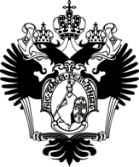 Федеральное государственное бюджетное образовательное учреждение высшего образованияСАНКТ-ПЕТЕРБУРГСКИЙ ГОСУДАРСТВЕННЫЙ УНИВЕРСИТЕТОсновная образовательная программа бакалавриата 
по направлению подготовки 39.03.02 «Социальная работа»ВЫПУСКНАЯ КВАЛИФИКАЦИОННАЯ РАБОТАСОЦИАЛЬНОЕ СОПРОВОЖДЕНИЕ ВЫПУСКНИКОВ УЧРЕЖДЕНИЙ ДЛЯ ДЕТЕЙ-СИРОТ И ДЕТЕЙ, ОСТАВШИХСЯ БЕЗ РОДИТЕЛЬСКОГО ПОПЕЧЕНИЯВыполнила:студентка IV курсаСулимова Алина АлексеевнаНаучный руководитель:Доцент кафедры теор. и практ. соц. работы, кандидат псих. наук 
Самойлова Валентина АлексеевнаРецензент:Доцент кафедры культ. антроп. и этнич. соц., кандидат соц. наукШишкина Евгения ВладимировнаСанкт-Петербург2021СОДЕРЖАНИЕВведение……………………………………………………………………….......3Глава 1. Дети-сироты и дети, оставшиеся без родительского попечения как объект социальной защиты…………………………………………………....….81.1 Социально-психологические особенности детей-сирот и детей, оставшихся без родительского попечения……………………………………....81.2 Проблемы интернатной и постинтернатной адаптации…….……...12Глава 2. Постинтернатное сопровождение выпускников учреждений для детей-сирот в России и за рубежом.……...……………………………..……...232.1 Нормативно-правовое обеспечение социальной защиты детей-сирот и детей, оставшихся без родительского попечения, в РФ…………………….232.2 Этапы и специфика постинтернатного сопровождения выпускников……………………………………………………………………...272.3 Зарубежные модели сопровождения детей-сирот и детей, оставшихся без родительского попечения…………………………………..…33Глава 3. Эмпирическое исследование на тему “Сопровождение выпускников учреждений для детей-сирот и детей, оставшихся без родительского попечения: основные направления и потребности развития”................................................................................................................383.1 Программа исследования……………………………………………..383.2 Результаты исследования……………………………………………..433.3 Выводы и рекомендации по результатам исследования……………67Заключение…………………………………………………………....………….74Список литературы……………....………………………………………………76Приложения…………………...…………………………………………………83ВВЕДЕНИЕДети - сироты и дети, оставшиеся без попечения родителей, занимают особое положение в сфере социальной защиты. Вынужденные взрослеть в условиях детского дома, они лишаются возможности овладеть теми навыками, которые необходимы для жизни в социальной среде - навыки самообслуживания, формирования коммуникативной связи с другими людьми. Ситуацию усложняет слабое желание воспитанников учиться и заниматься трудовой деятельностью, а также отсутствие позитивного стабильного контакта со взрослым(и). На начало 2021 года в банке данных о детях-сиротах (его ведет Минпросвещения) числятся 40,6 тыс. человек. Численность несовершеннолетних, воспитывающихся в учреждениях для детей-сирот, за 2020-ый год снизилась на 6% и составила 37 тысяч.  Об этом рассказала заместитель председателя правительства Российской Федерации по вопросам социальной политики Голикова Т.А. В настоящий момент на территории Российской Федерации функционирует 646 учреждений для детей-сирот. Из каждого такого учреждения ежегодно выпускаются от двух до пяти тысяч молодых людей, которым нелегко приспособиться к жизни вне стен интерната.Татьяна Алексеевна отметила, что “почти 60% случаев, когда ребенок становится сиротой, связаны с лишением и ограничением родительских прав, только 24% - со смертью родителей”. Проблема социального сиротства, проявившаяся особенно остро в 90-ые годы ХХ века, остается актуальной и в настоящее время. Социальные сироты - это дети и подростки, чьи биологические родители живы, но не занимаются их воспитанием. Бедность, зависимость от психоактивных веществ, а также кризис семейных ценностей - три основные причины, приводящие к распаду семьи и присвоению ребенку статуса социальной сироты.  В соответствии с данными, приведенными в исследовании Габдракиповой Р.И., можно выявить тенденцию увеличения числа несовершеннолетних детей-сирот, совершивших различные преступления в период с 2012 по 2016 г. Необходимо отметить тот факт, что среди подростков-сирот возрастает количество тех, кто умышленно совершил убийство или причинил тяжкий вред здоровью. Молодые люди, совершившие преступления и попавшие в исправительные колонии, впитывают в себя ценности криминального мира. Выйдя на свободу, они нередко транслируют эти нормы в группах выпускников детских домов, так как других знакомых у них практически нет. Неуверенные в себе, растерянные и неприспособленные к жизни, молодые люди идут на поводу у таких криминальных “авторитетов”. Для того, чтобы помочь выпускникам адаптироваться, быстрее сориентироваться в новой обстановке, «встать на ноги», по всей России существуют службы постинтернатного сопровождения. Спектр задач работников таких служб широк: от правового консультирования до психологической поддержки. Данное направление социальной работы постоянно развивается, происходит обмен опытом как на региональном, так и на международном уровне. Разумеется, не все аспекты системы социального сопровождения функционируют одинаково хорошо. Именно поэтому крайне важно изучить деятельность служб, найти их сильные и слабые стороны, проанализировать мнения как поставщиков, так и получателей услуг. Полученная информация поможет объективно оценить работу отделений постинтернатного сопровождения и дать соответствующие рекомендации специалистам.Степень научной разработанности проблемы. Можно выделить следующие направления в современных российских исследованиях в области педагогики, психологии, социологии воспитания детей, оставшихся без родительского попечения: - изучение феномена сиротства в различные периоды развития общества (Беляков В.В., Дементьева И.Ф., Музаева Ю. А., Соловьева О. В.  и др.);   - исследования особенностей развития детей-сирот в учреждениях интернатного типа (Прихожан А.М., Толстых Н.Н., Шульга Т.И., и др.); - исследования социальной адаптации воспитанников и выпускников детских домов (Семья Г.В., Абдрашитова И.И., Паточкина Н.А. и др.).    -   исследования проблем постинтернатного сопровождения в России (Федоров А.В., Шепель С.М., Алибаева Д.С., Маметьева О.С. и др.).Цель выпускной квалификационной работы: изучение основных направлений социального сопровождения выпускников учреждений для детей-сирот и потребностей в его совершенствовании Задачи работы:Проанализировать социально-психологические особенности выпускников учреждений для детей-сирот и детей, оставшихся без родительского попечения.Определить основные проблемы интернатной и постинтернатной адаптации детей-сирот и детей, оставшихся без родительского попечения.Проанализировать нормативно-правовые акты, регулирующие постинтернатное сопровождение.Изучить направления социальной работы с выпускниками сиротских учреждений.Рассмотреть основные отечественные и зарубежные формы и методы работы с выпускниками детских домов.Провести эмпирическое исследование на тему “Сопровождение выпускников учреждений для детей-сирот и детей, оставшихся без родительского попечения: основные направления и потребности развития”Объект исследования: система социального сопровождения выпускников сиротских учрежденийПредмет работы: основные направления и потребности развития постинтернатного сопровождения.Гипотезы исследования: Существующая на данный момент нормативно-правовая база в отношении детей-сирот охватывает все необходимые направления работы с ключевой группой и не нуждается в пересмотре.Для выпускников детских домов успешная социальная адаптация без постинтернатного сопровождения является затруднительной.Повысить эффективность работы служб постинтернатного сопровождения может индивидуальный подход к каждому клиенту.Методы исследования: для достижения цели и решения задач выпускной квалификационной работы были использованы следующие методы: 1.  Теоретические – анализ зарубежной и отечественной литературы по проблеме исследования, анализ нормативно-правовых документов. 2. Эмпирические – анкетирование выпускников детских домов и интернатов и интервьюирование сотрудников служб постинтернатного сопровождения.Эмпирическая база выпускной квалификационной работы:СПб ГБУ СОН “Центр социальной помощи семье и детям Василеостровского района г. Санкт-Петербурга”, отделение профилактики правонарушений несовершеннолетних, включающее службу постинтернатного сопровождения, БОО “Мята” и БФ “Апрель”.Выборка исследования сформирована из специалистов СПб ГБУ СОН “ЦСПСиД Василеостровского района г. Санкт-Петербурга” и специалиста БФ “Апрель”, а также из подопечных трех организаций, осуществляющих постинтернатное сопровождение: ЦСПСиД Василеостровского района, БОО “Мята” и БФ “Апрель”.Количество информантов для экспертного интервью 5 чел., в анкетном опросе приняли участие 32 выпускника учреждений для детей-сирот и детей, оставшихся без родительского попечения.Структура работы: введение, три главы (первая содержит два параграфа, вторая и третья включают в себя по три параграфа), заключение, список литературы, приложения.В первой главе рассмотрены социально-психологические особенности детей-сирот и детей, оставшихся без родительского попечения, а также проблемы их интернатной и постинтернатной адаптации.  Вторая глава содержит анализ нормативно-правового обеспечения социальной защиты детей-сирот и детей, оставшихся без попечения родителей в РФ, а также анализ моделей постинтернатного сопровождения и особенностей каждого его этапа.Третья глава работы посвящена эмпирическому исследованию, направленному на изучение основных направлений и потребностей развития системы социального сопровождения выпускников детских домов. Общий объем работы – 82 страницы. Список литературы включает 61 наименование. ГЛАВА 1. ДЕТИ-СИРОТЫ И ДЕТИ, ОСТАВШИЕСЯ БЕЗ РОДИТЕЛЬСКОГО ПОПЕЧЕНИЯ КАК ОБЪЕКТ СОЦИАЛЬНОЙ РАБОТЫ 1.1 Социально-психологические особенности детей-сирот и детей, оставшихся без родительского попеченияИзучая особенности молодых людей, оставшихся в детском возрасте без попечения родителей по тем или иным причинам, следует начать с определения социальных и психологических особенностей, которыми наделена молодежь в целом. Сравнение психологического портрета среднестатистического молодого человека и среднестатистического выпускника  центра содействия семейному воспитанию (далее - ЦССВ) и поможет выявить те “бреши”, которые постинтернатное сопровождение должно закрывать. Какими же особенностями наделен усредненный представитель российской молодежи? К ним относятся: активный поиск места в жизни, эмоциональная восприимчивость, освоение новых социальных ролей (сотрудник, студент, семьянин и т.д.), высокий уровень мобильности, желание по максимуму использовать свои силы и возможности. Современный технологичный мир наложил свой отпечаток на коммуникативные способности молодого человека - юноши и девушки стремятся к знакомству и общению с новыми людьми. Однако, это опосредованные и не глубинные контакты, происходящие в социальных сетях. Таким образом, как правило, это активный, гибкий и быстро адаптирующийся к изменяющимся условиям человек, который ставит перед собой цели и успешно их достигает. Рассмотрим социально-психологические особенности среднестатистического выпускника учреждения для детей-сирот и детей, оставшихся без родительского попечения. Следует отметить, что у ребенка, проведшего детство или юность в детском доме,  формируются иные механизмы приспособления к окружающему миру. Вызван подобный процесс расставанием ребенка с родителями. Чем раньше это произошло, тем сильнее будут развиваться депривационные психические расстройства. К чему же приводят такие расстройства? Если ребенок пережил депривацию в раннем возрасте, то нередки такие последствия, как отставание в развитии, нарушения мимики и мелкой моторики. В дальнейшем могут проявляться повышенная тревожность, сложности при выстраивании доверительных отношений с людьми и другие различные поведенческие отклонения. Однако, если в центре содействия семейному воспитанию отлаженная педагогическая работа, таких психических нарушений у ребенка можно избежать. Крайне важно уделять достаточно внимания ребенку, чтобы он не чувствовал себя забытым и брошенным. Дубровина И.В. провела исследование, в котором был произведен сравнительный анализ особенностей детей, воспитывающихся в семье и детей, воспитывающихся в детском доме. Результаты указали на то, что основная причина психического и физиологического отставания воспитанников детского дома - некорректно выстроенный воспитательный процесс. Их образ жизни монотонен и четко регламентирован, практически отсутствует индивидуальный подход к каждому из воспитанников, никого не заботит психологический комфорт детей и подростков. Эти факторы, безусловно, не способствуют развитию и становлению сильной, независимой личности. Татьяна Шульга в своей работе выделяет следующие особенности, которые присущи большинству выпускников учреждений для детей-сирот: дети не умеют общаться с людьми вне стен учреждения; тяжело устанавливают контакты и выстраивают отношения как со сверстниками, так и со взрослыми; недоверие к людям, некоторая отчужденность; такие дети не понимают собственных чувств и поэтому не могут понять и принять других; феномен «мы», сформированный за годы жизни в группе и не позволяющий человеку научиться нести за себя ответственность; отсутствие жизненных планов и целей, нежелание заниматься собственным будущим; низкая самооценка; потребительское отношение к окружающим и к государству - «вы мне должны» и т.п.; неумение устраивать досуг и поэтому - склонность к злоупотреблению психоактивными веществами (алкоголь, наркотики, сигареты и т.д., по-другому это называется склонностью к разрушающему поведению. Для того, чтобы выпускник детского дома стал полноценным членом общества, необходимо соблюсти 2 условия:человек должен быть готов к новой обстановке, к изменившимся условиям социальной среды (новое место проживания, новое учебное заведение, новый социальный статус);у него должны быть сформированы социально-бытовые навыки, выработана культура межличностных отношений и здорового образа жизни.Зачастую выпускники учреждений для детей-сирот не обладают вышеперечисленными навыками в полном объеме, что существенно затрудняет процесс социальной адаптации в новой среде. В ЦССВ воспитанники не причастны к поддержанию быта,   межличностные контакты для них определены коллективом, в котором они находятся (т.е. им не приходится устанавливать контакты самостоятельно). Группой одинаковых людей управлять легче, чем отдельными индивидами, поэтому в учреждениях для детей-сирот воспитатели не способствуют становлению личности у воспитанников. Многие из них не могут развить свои таланты и способности, оказываются как бы «забитыми» внутрь самих себя, не стремятся как-то себя реализовать из-за боязни быть осуждёнными или наказанными.Выпускники учреждений для детей-сирот находятся в сложном, неустойчивом положении. С одной стороны, за плечами у них годы коллективной жизни, но при этом отсутствие устоявшихся контактов и полезных социально-бытовых навыков, а с другой - впереди самостоятельная жизнь, полная опасностей и неожиданностей для них. Как сделать так, чтобы такие люди смогли после выпуска из детских домов адаптироваться в новой социальной среде? Необходима серьезная работа с каждым воспитанником в течение всех лет, что он проводит в стенах детского дома. Такая работа должна быть направлена на становление личности ребенка. Личности, которая несет ответственность за себя и свои поступки, знает, чего хочет и развивается в течение своей жизни. Однако, частая смена педагогов, жизнь в группе и нехватка времени на каждого ребенка затрудняют процесс. Воспитатели должны подготовить воспитанника к самостоятельному существованию и обучить его навыкам самообслуживания. Однако, без развитой в человеке личности, бытовых навыков будет недостаточно для успешной социальной адаптации.Справедливы слова психолога Людмилы Петрановской: “Детский дом - это система, в которой у ребенка не возникает привязанности, отношения к своему значимому взрослому. А человеческие существа так устроены, что их развитие крутится вокруг привязанности. Формирование личности, познания, интереса к миру, любых умений и способностей нанизывается на привязанность, как кольца пирамидки на стержень. Если стержня нет, то пирамидка на вид может казаться обычной до тех пор, пока мы не попробуем ее толкнуть, и она легко не рассыплется. Кажется, что ребенок, который растет в детском доме, - ребенок как ребенок. В школу ходит, у него там игрушки, вещи складывает на полочку, в игры играет и так далее. Но вот этого стержня нет. И поэтому, как только детский дом как опалубка снимается, то воля и характер ребенка рассыпается.”.Социальная адаптация сирот сильно отличается от того, что переживают дети, которые росли в семьях. Однако, основные качества личности, которые способствуют успешному включению во взрослую жизнь, идентичны для всех - ответственность, стрессоустойчивость, уверенность в себе и своих силах. Помимо подготовки к решению бытовых вопросов, нужно уделять внимание полноценному развитию личности сироты: поддерживать его интересы и начинания, дать понять ребенку, что окружающим не все равно кто он и что его волнует. Необходимо стремиться к искоренению различий между среднестатистическим молодым человеком и среднестатистическим выпускником учреждений для детей-сирот. Задача сотрудников социальных служб - помочь им преодолеть чувство непохожести на других, при этом сохранив индивидуальность. 1.2 Проблемы интернатной и постинтернатной адаптации Как было отмечено выше, жизнь в ЦССВ сильно отличается от жизни в семье. Каждый ребенок, попавший в детский дом не в младенчестве, проходит процесс интернатной адаптации. Поскольку ЦССВ представляет собой социум, можно сказать, что ребенок социализируется в данном коллективе, т.е. проходит процесс социальной адаптации.Социальная адаптация - “активное приспособление человека к условиям социальной среды (среде жизнедеятельности) путем усвоения и принятия целей, ценностей, норм и стилей поведения, принятых в обществе”.Цель процесса социальной адаптации - формирование у субъекта таких навыков общения и поведения, которые дадут ему возможность самоутвердиться в обществе и реализовать желания и потребности. В случае с учреждением для детей-сирот, а точнее с обществом, сосредоточенным внутри него, дела обстоят несколько иначе, нежели в привычной нам системе. Воспитаннику необходимо научиться подстраиваться под особенности поведения воспитательниц для того, чтобы к нему относились лучше. Воспитанник должен уметь постоять за себя в случае нападок окружающих. Воспитанник живет в атмосфере замкнутости и недоверия, вызванной частой сменой взрослых, отсутствием полноценных доверительных взаимоотношений.Постинтернатная адаптация - не менее сложный процесс для бывшего воспитанника детского дома. Перед молодым человеком встает целый комплекс проблем: бытовых, психологических, правовых, а также проблем, связанных с получением профессионального образования, поиском работы и трудовой адаптацией.Социально-бытовые проблемы имеют место в жизни любого человека. Сталкиваясь с ними, люди обращаются за помощью к родственникам и друзьям, готовым помочь или подсказать. В свою очередь, воспитанники детских домов после выпуска оказываются совсем одни, без нужных навыков для ведения быта и поддержания достойных условий в месте своего проживания.Основными проблемами выпускников, связанными с хозяйственной деятельностью и заботой о себе, являются:жилищные проблемы;  отсутствие основных бытовых навыков;забота о собственном здоровье (в дальнейшем ещё и о здоровье членов семьи).Решение жилищного вопроса - первая серьезная проблема, с которой сталкиваются выпускники детских домов. Те, за кем осталось право на жилую площадь, могут абсолютно законно проживать там после выпуска. Часто место регистрации выпускника является местом проживания его родственников, у которых в свое время он был изъят, либо же они отказалась оформлять опеку над ним. Возвращению молодого человека, зачастую, никто не рад. Начинаются конфликты из-за жилплощади. В соответствии с ФЗ №159, можно выделить обстоятельства,  которые становятся препятствием для проживания выпускника по месту регистрации:квартира или дом не соответствуют санитарным нормам Жилищного кодекса РФ и не пригодны для использования;проживание с лицом, страдающим от тяжелого недуга и нуждающимся в постоянной заботе;жизнь в одном помещении с родителями, которых лишили родительских прав.Вторую категорию выпускников представляют те, кто не имеет жилой площади. Такое случается, когда место регистрации переходит в ведение жилищных органов (из-за неуплаты ЖКУ), либо когда соблюдено одно из вышеперечисленных условий. Тогда выпускник вправе рассчитывать на бесплатное получение жилой площади в соответствии с ФЗ №159 «О дополнительных гарантиях по социальной поддержке детей-сирот и детей, оставшихся без попечения родителей». В соответствии с ним жилплощадь могут получить дети-сироты, достигшие совершеннолетия (или ставшие дееспособными раньше положенного срока); дети-сироты, вернувшиеся из армии или получившие профессиональное образование; а также дети-сироты, вернувшиеся из мест лишения свободы, в возрасте до 23 лет. Часто случается так, что жилье либо находится в социально-неблагополучной зоне, либо соответствует минимальным санитарным и техническим нормам и требует капитального ремонта (на проведение которого выпускнику не хватает средств).Жилищные проблемы, с которыми сталкиваются выпускники учреждений для детей-сирот, можно объединить в следующие группы: Получение/возвращение жилья: проблемы с непригодным жильем, длительное время ожидания жилья и т.д.Взаимодействие с соседями: проблемы с асоциальными, криминальными, зависимыми людьми.Контакт с родственниками: неадекватная реакция на возвращение выпускника домой; нехватка места на всех; асоциальный образ жизни родственников и т.д.Оплата жилья: знакомство с системой оплаты за жилищно-коммунальные услуги, погашение долгов за неуплату этих услуг.Утрата жилья: обман риелторами или в результате действий криминальных элементов.Специфические проблемы, возникающие у выпускников-инвалидов, бывших заключенных, молодых матерей и других.Некоторые выпускники, получив жилье, не хотят и/или не умеют жить в нём. Такое явление обусловлено двумя причинами: привычка жить в группе - неприспособленность к жизни в одиночестве, а также отсутствие необходимых навыков ведения быта. К ним можно отнести: приготовление пищи, стирка, уборка, оплата счетов за коммунальные услуги, бережное отношение к вещам и многое другое. Еще одна группа проблем, с которой сталкиваются выпускники учреждений для детей-сирот, - забота о собственном здоровье. Многие выпускники имеют проблемы с физическим здоровьем в связи с перенесенными травмами и наследственностью, отягощенной вредными привычками родителей. Психическое здоровье страдает тоже, ведь потеря родных и жизнь в неблагополучной семье не могут пройти бесследно. У детей, выросших в условиях детского дома, наблюдаются схожие особенности: замедленный темп психического развития, низкий уровень интеллектуального развития, скудная эмоциональная сфера, а также склонность к саморазрушающему поведению. В детском доме сирот в обязательном порядке отправляют на медицинские обследования, а после выпуска они должны следить за здоровьем самостоятельно. На этом этапе возникают различные трудности: незнание врачей и направлений их деятельности, неосведомленность о необходимых документах для прохождения обследований и т.д. Помимо бытовых проблем, описанных выше, в жизни выпускника детского дома присутствует ряд социально-психологических проблем:установление контактов или отношений с окружающими;создание собственной семьи;выбор досуговых занятий.Юноши и девушки, привыкшие жить в замкнутом мире, сохраняют свои компании даже после выпуска из детских домов. Часто они даже живут вместе. Так происходит, потому что выпускникам трудно найти общий язык с окружающими (соседи, коллеги, сослуживцы и т.д.), из-за чего они оказываются в некоторой изоляции от коллектива, в котором работают или учатся. Отчужденность от социума не может не сказываться на психическом здоровье и эмоциональном состоянии сирот. В их поведении начинают доминировать защитные механизмы - агрессия или отрицание очевидного. Во взрослой жизни сироты часто недоверчиво настроены по отношению к другим людям, ждут подвоха, либо наоборот слишком доверчивы и зависимы от чужого мнения; часто терпят неудачу при создании собственной семьи. Никто в детском доме не учит, как правильно выстраивать межполовые отношения, как себя вести в общении с противоположным полом и т.д.  Поэтому, в большинстве случаев, выпускники создают семьи с кем-то из “своих”. Так шанс быть отвергнутым снижается.Создание семьи - не самый сложный этап. Основные трудности начинаются с появлением ребенка. В семьях выпускников дети появляются довольно рано, ведь полового воспитания в интернатах как такового нет. Молодые родители вынуждены справляться не только с психологическим стрессом, вызванным появлением ребенка, но еще и с материально-бытовыми трудностями, отсутствием помощников в воспитании. Подобные проблемы характерны для большинства выпускников и обусловлены их специфическими особенностями поведения:неумение и нежелание общаться с кем-то, кто не “свой”;предвзятое недоверчивое отношение к окружающим;сложности в установлении контактов с противоположным полом, проблема доверия;неуверенность в себе как следствие неразвитой индивидуальности;потребительское отношение к жизни, эгоцентризм, неразвитое чувство ответственности за собственные слова и поступки;отсутствие позитивного примера семейных отношений затрудняет создание собственной семьи;копирование отрицательных родительских образов;отсутствие какой-либо поддержки со стороны родственников в процессе создания семьи.                    Основой вышеперечисленных черт являются следующие обстоятельства: стереотипы поведения, сформированные в условиях детского дома; негативный опыт жизни в родительской семье; отсутствие навыков, важных для взрослой жизни.То социальное пространство, где сирота может проявить себя и выразить свои интересы, - это сфера досуга. В подростковый период происходит активное формирование мировоззрения, нравственных и эстетических принципов. И если в детском доме подросток является скорее пассивным объектом воздействия, то за его пределами он самостоятельно познает действительность в процессе активного творческого освоения окружающей среды. Живя в детском доме, где возможные варианты проведения досуга строго регламентированы, ребенок лишается возможности сделать выбор самостоятельно. В дальнейшем, это приводит к тому, что выпускник-сирота не знает, как использовать свое свободное время, и втягивается в девиантную, криминальную среду. Так происходит, потому что у человека не развиты индивидуальные интересы, ему привычнее делать то же, что и остальные. А так как у большинства сирот жизненные ситуации схожи, тот, кто уже втянут в криминальные группы, заманивает туда других “своих”.	 Один из наиболее значимых аспектов, определяющих успешность социальной адаптации - особенности профессионального обучения, трудоустройства и трудовой адаптации. Не все воспитанники детских домов посещают общеобразовательные школы. Многие сироты посещают коррекционные школы или школы для детей с особенностями в развитии. Таким образом, уровень школьного образования у сирот ниже, чем у обычных детей. На это оказывают влияние несколько факторов:большинство детей-сирот, на момент поступления в образовательное учреждение, имеют перерывы в учебном процессе и отстают от сверстников в освоении школьной программы на 1-2 года;имеются различные формы отклонений в психическом, умственном и физическом развитии;предвзятое отношение со стороны педагогов, которые, как правило, не хотят разбираться, почему ребенку тяжело дается освоение школьной программы, ведь гораздо легче оставить его на второй год, перевести в коррекционный класс и т.д.;отсутствие представлений о ценности образования у ребенка-сироты;общественная установка на низкий социальный статус сирот, которую поддерживают сотрудники детских домов, да и сами воспитанники - согласно теории стигматизации (по И. Гофману) “люди рано или поздно начинают вести себя в соответствии с той ролью, которую определило им общество”.Когда подросток-сирота заканчивает обучение в 9-ом классе, встает вопрос об определении дальнейшей образовательной траектории: продолжить обучение в школе или пойти в профессиональное училище. Однако, всё решают за него. Ребенку с детства не прививают стремления достигнуть больших высот в какой-либо профессиональной деятельности, не помогают развить интерес к учебе. Основной путь, по которому идут подростки-сироты, завершившие свое обучение в школах - обучение в профессионально-технических училищах. Такому решению способствуют и воспитатели, которым проще отправить воспитанника учиться хоть куда-то и снять с себя ответственность за его жизнь. Выбор специальностей в таких училищах достаточно стандартен: столяр, маляр, слесарь, швея, повар и т.п. Всё, что остается подростку, - выбрать наиболее приемлемое направление и идти учиться. Однако, даже после получения профессионального образования и трудоустройства по специальности, проблемы выпускников в данной сфере не заканчиваются. Молодые люди часто бросают работу из-за возникновения конфликтных ситуаций, причинами которых становится их собственное поведение. Существует ряд особенностей выпускника, приводящих к этому: неорганизованность, низкая работоспособность и быстрая утомляемость, отсутствие мотивации к профессиональным достижениям, сложности с социализацией в коллективе.Таким образом, можно перечислить ряд трудностей и проблем, возникающих у сирот в сфере профессионального обучения и трудоустройства: ограниченность выбора направлений профессионального образования, низкая конкурентоспособность, невысокий уровень школьной подготовки, отсутствие амбиций и желания реализоваться в профессиональной сфере.Правовая безграмотность - ещё один фактор, затрудняющий процесс социальной адаптации к условиям самостоятельной жизни. Данная проблема состоит из двух частей:незнание собственных прав и социальных льгот, доступных сиротам;незнание норм административного, уголовного, трудового и т.д. законодательства. Первая часть приводит к социальной незащищенности, а вторая - к правонарушениям. Проблема правовой безграмотности усугубляется тем, что выпускникам-сиротам не к кому обратиться за помощью и советом. Основные правовые вопросы, с которыми сталкиваются молодые люди после выпуска из детских домов:реализация своих прав на жилую площадь;заключение трудового договора при приеме на работу;защита прав в ходе судебных процессов;оформление нужной документации.   Подводя итоги проведенного анализа, отметим, что выпускник учреждения для детей-сирот, зачастую, замкнутый, недоверчивый человек. Разлука с родителями, строгая регламентация жизни, отсутствие свободы выбора приводят к сложностям в процессе социальной адаптации. Выпускнику трудно ставить перед собой цели и добиваться их, мотивация к обучению и труду, зачастую, минимальна. Возникают сложности в межличностных отношениях: юношам и девушкам хочется создать семью, но они не готовы брать на себя ответственность, что приводит к ссорам, обидам и расставаниям.  Отсутствие навыков ведения быта, самоорганизации, решения вопросов правового характера становится дополнительной проблемой в жизни вне стен ЦССВ. Сложности возникают практически во всём: уборка, готовка, оплата квитанций, вызов экстренных служб при необходимости. Неумение планировать бюджет ведет к долгам, а отсутствие финансовой грамотности приводит к микрозаймам и кредитам. Ребенок, который не знаком с обычным устройством жизни, не сталкивался с бытовыми вопросами, не привык самостоятельно решать свои проблемы, имеет гораздо меньше шансов на успешное становление личности. Именно поэтому сотрудники организаций для детей-сирот должны уделять гораздо больше внимания подготовке подростков к выпуску из учреждений, а социальные работники, в свою очередь, должны направлять больше усилий   на поддержку и помощь сиротам, которые потеряли устойчивую почву под ногами, и не готовы сразу самостоятельно включаться во взрослую жизнь. Рассмотренные и представленные выше особенности адаптации и, в целом, социально-психологического фона выпускника учреждения для детей-сирот указывают на то, как важно помогать таким людям в освоении нового для них мира. ГЛАВА 2. ПОСТИНТЕРНАТНОЕ СОПРОВОЖДЕНИЕ ВЫПУСКНИКОВ УЧРЕЖДЕНИЙ ДЛЯ ДЕТЕЙ-СИРОТ В РОССИИ И ЗА РУБЕЖОМ2.1. Нормативно-правовое обеспечение социальной защиты детей-сирот и детей, оставшихся без родительского попечения, в РФДети - объект особой защиты и заботы. Впервые данный тезис встречается во Всеобщей декларации прав человека от 10 декабря 1948 года. Через одиннадцать лет, в 1959 году Генеральная Ассамблея ООН приняла документ, направленный именно на защиту  детей, - Декларацию прав ребенка. В современной России основным документом, регламентирующим права детей, является Федеральный закон "Об основных гарантиях прав ребенка в Российской Федерации" от 24.07.1998 N 124-ФЗ. Помимо ФЗ №124, на территории России действует Федеральный закон от 24 июня 1999 г. N 120-ФЗ "Об основах системы профилактики безнадзорности и правонарушений несовершеннолетних". Данный нормативно-правовой акт включает в себя: принципы деятельности по профилактике безнадзорности и правонарушений несовершеннолетних, определение и перечисление органов и учреждений системы профилактики. Профилактика безнадзорности и правонарушений несовершеннолетних - система социальных, правовых, педагогических и иных мер, направленных на выявление и устранение причин и условий, способствующих безнадзорности, беспризорности, правонарушениям и антиобщественным действиям несовершеннолетних, осуществляемых в совокупности с индивидуальной профилактической работой с несовершеннолетними и семьями, находящимися в социально-опасном положении. Однако, для детей, оставшихся без родительского попечения, важнейшим законом, регулирующим их права и свободы, является Федеральный закон от 21.12.1996 № 159-ФЗ «О дополнительных гарантиях по социальной поддержке детей-сирот и детей, оставшихся без попечения родителей». Данный ФЗ является основанием для назначения льгот указанной категории граждан в процессе реализации их прав на имущество, получение образования, медицинское обслуживание и трудоустройство.  Статья 7 ФЗ №159 устанавливает дополнительные гарантии для лиц из числа детей-сирот и детей, оставшихся без родительского попечения, на медицинское обслуживание. К таким льготам относятся: доступ к бесплатной медицинской помощи (в том числе и высокотехнологичной), регулярные медицинские осмотры и диспансеризация, а также лечение за рубежом за счет бюджета субъекта Российской Федерации. При наличии показаний, дети направляются в санаторно-курортные организации абсолютно бесплатно. Существует запрет на участие лиц из числа детей-сирот и детей, оставшихся без родительского попечения, в клинических исследованиях лекарственных препаратов для медицинского применения. Данный запрет установлен п. 1 ч.6 ст. 43 ФЗ “Об обращении лекарственных средств” от 12.04.2010 №61-ФЗ.Дополнительные гарантии для детей-сирот в сфере образования помимо ФЗ №159 устанавливает еще и ФЗ “Об образовании в Российской Федерации” от 29.12.2012 №273-ФЗ. Данный нормативно-правовой акт накладывает на учреждения системы образования обязательства по социальной поддержке сирот. Те юноши и девушки, которые получили аттестаты об основном общем образовании, либо же о среднем общем образовании, имеют полное право бесплатно посещать подготовительные курсы при учреждениях среднего профессионального и высшего образования. В соответствии с ч. 2 ст. 6 ФЗ №159 молодым людям предоставляется возможность бесплатного получения второго среднего профессионального образования по программам подготовки квалифицированных рабочих.В процессе обучения в ССУЗах и ВУЗах сироты имеют право на полное государственное обеспечение. Студенты получают социальную стипендию, пенсию по потере кормильца, ежегодные пособия на приобретение необходимых для учебы вещей, а в период производственного обучения/практики им выплачивается 100-процентная заработная плата. Лицам из числа детей-сирот и детей, оставшихся без родительского попечения, гарантирован бесплатный проезд на городском/пригородном общественном транспорте. В случае, если студент-сирота примет решение об уходе в академический отпуск по медицинским основаниям, учреждение образования продолжит выплачивать стипендию в полном размере, а также будет содействовать в получении медицинской помощи.Помимо гарантий в сфере образования и здравоохранения, сироты имеют права на защиту жилищных и имущественных прав. В соответствии с ч.1 ст. 8 ФЗ №159 лицам из числа детей-сирот и детей, оставшихся без родительского попечения, однократно предоставляется благоустроенное жилое помещение специализированного жилищного фонда по договору социального найма.  Социальный найм жилого помещения происходит следующим образом: собственник (государственный орган) передает гражданину в пользование жилое помещение. Жилье нельзя сдать в аренду или продать, так как исключена приватизация жилищных помещений специализированного типа. Между государством и выпускником сиротского учреждения заключается договор. Срок действия договора составляет пять лет. Расходы за предоставление выпускнику учреждения для детей-сирот жилого помещения возлагаются на субъект Российской Федерации, в котором человек проживает.Дети-сироты и дети, оставшиеся без попечения родителей, имеют право на бесплатную юридическую помощь в соответствии с Федеральным законом "О бесплатной юридической помощи в Российской Федерации". Тому, кто впервые ищет работу через службы занятости, выплачивается пособие по безработице в размере среднемесячной заработной платы в регионе в течение шести месяцев. Если вдруг организация, в которой работает выпускник учреждения для детей-сирот, будет ликвидирована, либо же человек попадает под сокращение, то работодатель обязан оплатить этому сотруднику профессиональное обучение, а впоследствии и трудоустроить.Подводя итоги рассмотрения вышеперечисленных законодательно установленных льгот, следует отметить, что нормативно-правовая база в отношении детей-сирот и детей, оставшихся без родительского попечения, охватывает все основные сферы жизнедеятельности - обучение, трудоустройство, заботу о себе и своём здоровье и, таким образом, государственная поддержка имеет разносторонний, комплексный характер, направлена на удовлетворение основных, базовых потребностей выпускников сиротских учреждений.  В то же время, льготы, связанные с трудоустройством, могут негативно сказаться на мотивации искать работу. Ведь если в течение шести месяцев получать пособие в размере средней заработной платы по региону, то желание устраиваться на работу будет равно нулю. В 2019-ом году многие СМИ цитировали слова  директора департамента государственной политики в сфере защиты прав детей Минпросвещения России, Ирины Терехиной, о разработке законопроекта о постинтернатном сопровождении выпускников учреждений для детей-сирот. Закон должен был определять порядок предоставления данной услуги молодым людям в возрасте от 18-ти до 23-ех лет из числа детей-сирот и детей, оставшихся без родительского попечения. Однако, на настоящий момент, никаких новостей о рассмотрении законопроекта нет.  Законодательная регламентация процесса постинтернатного сопровождения позволила бы выпускнику учреждения для детей-сирот, вне зависимости от региона проживания, получить качественную комплексную поддержку. 2.2.  Этапы и специфика постинтернатного сопровождения выпускниковСопровождение - это “содействие в предоставлении медицинской, психологической, педагогической, юридической, социальной помощи”. Постинтернатное сопровождение, соответственно, это оказание комплекса представленных выше услуг выпускникам учреждений для детей-сирот и детей, оставшихся без родительского попечения. В процессе оказания услуги сопровождения происходит межведомственное взаимодействие для полноценной помощи клиенту. Задачи, в таком случае, будут следующими: содействие в процессе образования и трудоустройства, помощь в освоении бытовых навыков, психологическая поддержка. Основным субъектом оказания помощи выпускникам является службы постинтернатного сопровождения, как правило, входящие в состав Центров социальной помощи семье и детям. Сотрудниками служб сопровождения являются специалисты по социальной работе, психологи и юрисконсульты. Главной задачей специалистов является активизация личностного потенциала клиента. Необходимо развить в молодых людях самостоятельность и ответственность за себя и принятые решения, так как именно этих качеств крайне не хватает выпускникам сиротских учреждений. Когда человек уверен в себе и своих силах, а также заинтересован в решении проблем, социальное сопровождение осуществляется гораздо эффективнее. Для того, чтобы после выпуска из учреждений для детей-сирот юноши и девушки не пропадали, их контакты передаются специалистам служб постинтернатного сопровождения тех районов, в которых выпускники прописаны. Специалисты обзванивают молодых людей, предлагают им консультирование по различным вопросам, психологическую и юридическую помощь. При обращении в ЦССВ, многие выпускники предпочитают получение срочных услуг. Однако, когда специалист замечает широкий спектр проблем у юноши или девушки, он рекомендует встать на полноценное обслуживание.   Если клиент соглашается, то между ним и Центром заключается договор, а затем, после сбора информации о выпускнике, составляется ИППСУ (индивидуальная программа предоставления социальных услуг). Условно, постинтернатное сопровождение можно разбить на три этапа:подготовительный;деятельностный;заключительный.На подготовительном этапе специалист собирает и анализирует информацию о выпускнике, а также определяет методы содействия в решении проблем. Для сбора данных используются: характеристики от воспитателей ЦССВ и педагогов из образовательных учреждений, беседы с выпускником, обследование жилищно-бытовых условий клиента, а также информация, полученная от органов опеки и попечительства. С выпускником проводится первичная психолого-педагогическая диагностика для оценки его психического здоровья, выявления его увлечений и склонностей. Диагностика способствует определению уровня адаптированности клиента к изменившимся жизненным условиям, а также анализу его социального поведения. Затем составляется индивидуальная программа предоставления социальных услуг. В ней описываются форма социального обслуживания, виды, объем, периодичность, условия, сроки предоставления социальных услуг, а также мероприятия по социальному сопровождению. На деятельностном этапе реализуется ИППСУ. Сотрудники Центра социальной помощи семье и детям оказывают комплекс юридических, педагогических, социальных и психологических услуг с учетом индивидуальных потребностей гражданина. Посредством данных мероприятий сотрудники службы формируют у выпускника установки на здоровый образ жизни и развитие личностного потенциала, а также стимулируют совершенствование коммуникативных навыков. При необходимости организуются различные тренинги и мастер-классы для освоения бытовых навыков, профориентации и самоопределения. Важной частью работы сотрудников служб постинтернатного сопровождения на данном этапе является предупреждение девиантного поведения. В исследовании В.В. Завражнова рассматривается феномен повышенной агрессивности и раздражительности воспитанников детских домов. Получены данные о том, что сироты вспыльчивы, активно и пассивно агрессивны, это приводит к конфликтам и, как следствие, к дракам. В любом коллективе есть ведущие и ведомые, группы воспитанников детских домов - не исключение. Бойкие, яркие, физически превосходящие других, воспитанники ведут за собой более слабых и неуверенных. Подобное “стадное чувство” преследует их и вне стен интернатов. По этой причине, многие выпускники прибиваются к криминальным авторитетам, ища в них защитников, а иногда и старших братьев. Для предупреждения распространения подобных ситуаций создаются Ювенальные центры, сотрудники которых проводят лекции в учреждениях для детей-сирот и знакомят воспитанников с основами уголовного и административного права. Подобную работу можно проводить и с выпускниками, чтобы оградить их от соприкосновения с криминальным миром.  Заключительный этап постинтернатного сопровождения подразумевает подведение итогов и оценку результатов работы. При необходимости программа постинтернатного сопровождения может быть продлена. Сотрудник службы оценивает степень выполнения поставленных задач и удовлетворения потребностей клиента. Выпускник принимает участие в оценке. Направления оказания помощи выпускнику ЦССВ в процессе постинтернатного сопровождения можно разделить на:социально-правовую помощь;социально-психологическую помощь;содействие в получении образования и трудоустройстве. К социально-правовой помощи можно отнести: помощь в постановке на учет для получения жилья из специализированного жилищного фонда, содействие в получении льгот и пособий, ознакомление с основами законодательства Российской Федерации. Социально-психологическая помощь: диагностика личностных особенностей, содействие в развитии коммуникативных навыков, психологическое консультирование по проблемам клиента, тренинги для развития личностного потенциала, консультирование по вопросам семьи и брака.Содействие в получении образования и трудоустройстве, в свою очередь, подразумевает профориентационные мероприятия, помощь в процессе поступления в различные образовательные учреждения, подготовка документов для постановки на биржу труда, консультирование по вопросам, связанным с трудовым законодательством.Российская система постинтернатного сопровождения выпускников детских домов начала активно развиваться в течение последних лет, и сейчас можно выделить несколько основных направлений работы:  Социальная гостиница;Индивидуальное постинтернатное сопровождение, которое осуществляется на муниципальном уровне сотрудниками социальных служб;Центры постинтернатной адаптации детей-сирот и детей, оставшихся без родительского попечения, организованные на базе районных социальных  центров или центров помощи семье и детям;Клубы помощи, действующие на базе центров поддержки выпускников в постинтернатный период;Работа некоммерческих организаций (религиозных и благотворительных).Рассмотрим подробнее некоторые направления постинтернатного сопровождения. Основной целью деятельности социальной гостиницы является предоставление временного проживания выпускникам учреждений для детей-сирот и детей, оставшихся без родительского попечения, в возрасте от 18-ти до 23-ех лет, и содействие их дальнейшему жизнеустройству. Социальная гостиница помогает молодым людям подготовиться к самостоятельному ведению быта, составлению собственного распорядка дня. Тем не менее, рядом всегда есть специалисты, готовые помочь и поддержать.Индивидуальное постинтернатное сопровождение.\ Цель оказания услуги постинтернатного сопровождения: успешная социализация и социальная адаптация выпускников учреждений для детей-сирот.  Социальный работник при индивидуальной работе с сиротой помогает ему определиться с целями и планами на будущее, активизировать свои силы для решения жизненных проблем. Посредством межведомственного взаимодействия молодому человеку может быть оказана медицинская и юридическая помощь.Центры постинтернатной адаптации. Созданы для адаптации к самостоятельному проживанию выпускников организаций для детей-сирот. Сотрудники центров оказывают содействие молодым людям в процессе получения профессионального образования, поиска работы, социализации в обществе, организации досуга. Предоставляют помощь в реализации и защите их личных, жилищных, имущественных, иных прав и законных интересов, а также проводят консультации по социально-правовым вопросам. Центры располагают специализированными помещениями для проведения общественно-значимых событий, семинаров, творческих встреч с интересными людьми, спортивной площадкой и т.д. Клубы помощи. Цель: помощь в дальнейшем самоопределении, социальной адаптации и интеграции в обществе лицам из числа детей-сирот.Основные направления деятельности клубов:организация юридических, психологических, медицинских консультаций с различными специалистами;проведение досуговых мероприятий, совместных творческих мероприятий. Посещая такой клуб, выпускник может получить ответы на волнующие его вопросы, а также получить квалифицированную консультативную помощь специалистов различных направлений. Общаясь с молодыми людьми, прошедшими через схожие ситуации, сирота понимает, что он такой не один, находит единомышленников, друзей.Вышеперечисленные этапы и направления постинтернатного сопровождения характерны для государственных служб, оказывающих помощь выпускникам сиротских учреждений на территории России. В негосударственных организациях помощь, в основном, оказывается в виде консультаций, тренингов, включения в различные проекты.2.3. Зарубежные модели сопровождения детей-сирот и детей, оставшихся без попечения родителейАнализируя зарубежный опыт работы с выпускниками учреждений для детей-сирот, можно сделать вывод о том, что молодые люди сталкиваются с теми же трудностями, что и российские выпускники, а в основе этих проблем лежат сходные социально-психологические механизмы и характерные особенности поведения. В большинстве концепций, разработанных западными учеными, в основе лежат такие понятия как потребность, стресс, риск, жизнестойкость и т.д. При переходе на новый этап жизни все молодые люди, вне зависимости от того, воспитывались они в семье или нет, проходят адаптационный этап к новым условиями жизни, учатся брать ответственность за свою жизнь, поведение и решения. Эти трудности описывает концепция риска, которая предполагает, что сложности будут появляться в любом случае. Основная форма профилактики- подготовка воспитанников детских домов к условиям самостоятельной жизни. Жизнестойкость, в свою очередь, является способностью к преодолению трудностей, умением владеть собой и ситуацией. Данное качество также свидетельствует о “социальном выздоровлении” - выпускник может реализоваться и преодолеть проблемы, несмотря на особенности своего прошлого.Активно развиваются концепции, повышающие эффективность и успешность работы с молодыми людьми, вышедшими из-под государственной опеки. Их основной принцип - предоставление выпускникам полного права самостоятельно выбирать и принимать решения в своей жизни. Однако у них всегда будет возможность обратиться к службам, готовым помочь в решении любых трудностей. Такие концепции создают “тыл” для молодых людей, которые в соответствии со своей жизненной ситуацией, не могут получить его от родственников и близких. На практике такой подход реализуется  в проектах “Деревни SOS - молодежные дома”. В таких деревнях молодые люди переживают этап перехода к полностью независимой жизни. Практика сопровождения и поддержки выпускников организаций для детей-сирот и детей, оставшихся без родительского попечения, отличается в зависимости от региона. Условно их можно разделить на страны Европейского союза, США и страны ближнего зарубежья. Основное различие состоит в том, каким образом сироты воспитываются и поддерживаются государством до достижения совершеннолетия. В странах ЕС и США основной акцент работы делается на деинституализацию системы интернатных учреждений, развиваются формы опеки и попечительства, чтобы ребенок мог изначально попасть в семью, а не в детский дом. Хоть эта тенденция и является общемировой, западные страны преуспели в этом процессе значительно сильнее стран ближнего зарубежья.В странах ЕС активное участие в поддержке детей-сирот принимают благотворительные и религиозные организации, чья деятельность контролируется государственными социальными службами. В странах Евросоюза студенты из числа детей-сирот не платят за обучение в высших и средних образовательных организациях. Британский опыт схож с европейским, так как долгие годы Великобритания являлась членом ЕС и шла по одному пути социального развития вместе с остальными странами Европы. Сейчас, помимо сходных мер поддержки, там активно развивается система адресной помощи выпускникам: молодой человек вместе с личным консультантом составляют путевой план, который разрабатывается с учетом индивидуальных потребностей выпускника. Также осуществляется финансовая и жилищная поддержка. Выпускники имеют право на доступ к своему личному досье, а также могут оценивать качество оказываемых им услуг.   Крайне популярны сейчас в США и странах ЕС программы Наставничества (Mentorings Programm). К таким программам можно отнести известную “Big Brothers, Big Sisters”. Программы менторства стандартизированы, наставники проходят отбор, профессиональную подготовку, четко оговаривается направления деятельности и контроля за подростком. Установленная нагрузка: 1 наставник - 1 выпускник-сирота. Стоит отметить, что наставники являются добровольцами. Они могут быть социальными работниками, но далеко не все менторы связаны профессиональной деятельностью с социальными службами, и так же не все социальные работники являются наставниками. В скандинавских странах (Норвегия, Финляндия, Швеция) на законодательном уровне определены следующие меры постинтернатного сопровождения: предоставление денежных пособий и содействие в обеспечении жильем, обучение навыкам самостоятельного проживания  и поддержания быта, помощь в трудоустройстве и его сохранении, консультирование по юридическим и образовательным вопросам, психологическая и медицинская помощь.В Центральной и Восточной Европе также идёт отказ от воспитания детей в учреждениях интернатного типа, так как специалисты данных стран солидарны в том, что успешная социализация детей, оставшихся без родительского попечения происходит в условиях семейного воспитания. Для стимулирования замещающих родителей им выплачиваются пособия и предоставляются различные социальные льготы. Проанализировав зарубежный опыт, можно сделать вывод о том, что для успешной адаптации сироты во взрослой жизни нужно, прежде всего, отказываться от интернатной системы и делать упор на поддержке замещающих семей, чтобы привлекать всё больше людей к приемному родительству.  Однако, если ребенок всё же воспитывался в учреждении для детей-сирот, после выхода во взрослую жизнь рядом с ним должен быть кто-то, кто подставит ему своё плечо и “защитит тыл”. В данном случае, на наш взгляд, лучшим решением является программа менторства. Представленные в данной главе нормативно-правовые акты, этапы и модели постинтернатного сопровождения раскрывают особенности системы помощи выпускникам ЦССВ в России и за рубежом. В России законодательная база достаточно полная, не хватает лишь отдельного закона, который бы регламентировал общую стратегию оказания помощи. Сам процесс сопровождения делится на три этапа: подготовительный, деятельностный и заключительный. Основными направлениями поддержки являются: социально-правовая помощь, социально-психологическая помощь, а также содействие в получении образования и трудоустройстве. Направления поддержки сирот в России разносторонние, достаточно большое количество организаций принимает участие в этом процессе. Выпускникам предоставляется помощь не только от государства, но и от неравнодушных граждан. Однако, недостаточно просто помочь человеку, который по воле судьбы оказался в сложной ситуации дезадаптации и неготовности к взрослой, самостоятельной жизни. Важно искоренять причину и стремиться к тому, чтобы дети, оставшиеся без родительского попечения, как можно скорее обретали новый дом, семью, любящих родителей. Наиболее яркими моделями постинтернатного сопровождения за рубежом являются программы менторства и материальная поддержка в период адаптации к жизни вне стен интерната.ГЛАВА 3. ЭМПИРИЧЕСКОЕ ИССЛЕДОВАНИЕ НА ТЕМУ “СОПРОВОЖДЕНИЕ ВЫПУСКНИКОВ УЧРЕЖДЕНИЙ ДЛЯ ДЕТЕЙ-СИРОТ И ДЕТЕЙ, ОСТАВШИХСЯ БЕЗ РОДИТЕЛЬСКОГО ПОПЕЧЕНИЯ: ОСНОВНЫЕ НАПРАВЛЕНИЯ И ПОТРЕБНОСТИ РАЗВИТИЯ”3.1 Программа исследованияВ России, в отличие от большинства европейских стран, многие дети, оставшиеся без родительского попечения, все еще воспитываются в системе учреждений интернатного типа. Взросление в такой среде происходит без становления у воспитанников таких важных навыков, как поддержание быта, приготовление пищи, забота о своем здоровье и внешнем виде, планирование досуга и т.д. И это объяснимо, ведь для приготовления пищи и поддержания порядка в помещениях в детском доме есть уборщицы и повара, досуг планируется воспитателями, а следить за здоровьем нет необходимости, так как существуют плановые осмотры. За воспитанников решают практически всё - от разнообразных кружков до будущей профессии. Такой подход не оставляет молодому человеку возможности во взрослой жизни ставить цели и достигать их, это мешает самоопределению личности. Данные факторы впоследствии приводят к тому, что выпускник учреждения для детей-сирот нуждается в постинтернатном сопровождении для того, чтобы «обустроить» свою повседневную жизнь. Такая услуга оказывается как некоммерческими организациями, так и государственными центрами помощи семье и детям. Помощь детям-сиротам - одно из приоритетных направлений социальной политики в России. В Концепции государственной семейной политики РФ до 2025 г. закреплено положение о развитии системы постинтернатного сопровождения на основании успешных практик регионов. Это свидетельствует о том, что проблема поддержки выпускников ЦССВ как никогда актуальна. Система социального сопровождения выпускников детских домов постоянно развивается - создаются новые формы и методы работы с этой группой молодежи. Тем не менее, существуют те направления деятельности данной системы, которые требуют более чуткого внимания и постоянных изменений. К примеру, меняется состав воспитанников учреждений интернатного типа для детей-сирот. В последние годы в России всё больше детей становятся социальными сиротами (т.е их родители живы, но лишены родительских прав), в соотношении с теми, чьи родители (родитель) скончались. Зачастую, дети, чьи родители были лишены родительских прав, подвергались насилию, жили в окружении зависимых людей, росли в нищете. Такой опыт, безусловно, сказывается на психике ребенка, а затем проявляется в виде беспричинного страха или, наоборот, злости и агрессии, замкнутости, отчуждении. Соответственно, педагогам центров содействия семейному воспитанию и специалистам служб постинтернатного сопровождения нужно перестраиваться и искать новые формы взаимодействия со своими подопечными. Для того, чтобы оценить эффективность ныне действующей системы социального сопровождения, необходимо исследовать, соответствует ли деятельность по постинтернатному сопровождению выпускников их интересам, обусловленным потребностями данной категории детей и молодежи в успешной социализации. В данном случае критериями успешной социализации могут выступать жизнестойкость, самостоятельность, нормативное поведение, уверенность в завтрашнем дне.   Операционализация понятий: Дети-сироты - лица в возрасте до 18 лет, у которых умерли оба или единственный родитель;Дети, оставшиеся без попечения родителей, - лица в возрасте до 18 лет, которые остались без попечения единственного родителя или обоих родителей в связи с лишением их родительских прав, ограничением их в родительских правах, признанием родителей безвестно отсутствующими, недееспособными (ограниченно дееспособными), объявлением их умершими, установлением судом факта утраты лицом попечения родителей, отбыванием родителями наказания в учреждениях, исполняющих наказание в виде лишения свободы, нахождением в местах содержания под стражей подозреваемых и обвиняемых в совершении преступлений, уклонением родителей от воспитания своих детей или от защиты их прав и интересов, отказом родителей взять своих детей из образовательных организаций, медицинских организаций, организаций, оказывающих социальные услуги, а также в случае, если единственный родитель или оба родителя неизвестны, в иных случаях признания детей оставшимися без попечения родителей в установленном законом порядке;Центр содействия семейному воспитанию - воспитательное учреждение в образовательной системе России, занимающееся воспитанием и организацией образования детей – сирот, оставшихся без родителей, или социальных сирот, оставшихся без родительского попечения и заботы, взятых из семей, лишенных родительских прав.Социальное сопровождение – комплекс мероприятий по взаимодействию социальной службы с получателем социальных услуг, направленных на профилактику или преодоление трудной жизненной ситуации, обстоятельств, обусловивших нуждаемость в социальном обслуживании.Постинтернатное сопровождение – это оказание содействия в преодолении трудной жизненной ситуации лицам из числа детей-сирот и детей, оставшихся без попечения родителей (граждане в возрасте от 18 до 23 лет), после завершения их пребывания в учреждениях для детей-сирот.Цель исследования: проанализировать основные направления и потребности развития системы социального сопровождения выпускников детских домов.Задачи исследования:изучить основные направления постинтернатного сопровождения выпускников;выявить основные потребности выпускников в социальной поддержке и их ожидания от системы  сопровождения;-  проанализировать факторы, выступающие барьерами для успешного постинтернатного сопровождения;-   выявить повседневные рабочие трудности, с которыми сталкиваются специалисты службы постинтернатного сопровождения;- выделить основные потребности развития системы социального сопровождения выпускников детских домов.Объект исследования: специалисты службы постинтернатного сопровождения, а также молодые люди от 18 до 23 лет - выпускники учреждений интернатного типа для детей-сирот и детей, оставшихся без родительского попечения. Предмет исследования: основные направления и потребности развития системы социального сопровождения выпускников учреждений для детей-сирот.Гипотезы:1) Выпускники ЦССВ удовлетворены помощью, оказываемой им специалистами в процессе социального сопровождения.2)   Барьером для успешного постинтернатного сопровождения может выступать нежелание выпускников идти на контакт и работать в команде со специалистом службы.3) Повышение эффективности социального сопровождения выпускников учреждений для детей-сирот, по мнению специалистов, не является приоритетом государственной социальной политики. 4) Сотрудники службы постинтернатного сопровождения работают строго по заданному шаблону и не стараются действовать креативно.Эмпирическая база исследования: СПб ГБУ СОН “Центр социальной помощи семье и детям Василеостровского района г. Санкт-Петербурга”, отделение профилактики правонарушений несовершеннолетних, включающее службу постинтернатного сопровождения, БОО “Мята” и БФ “Апрель”.Методы исследования (описание процедур и обоснование целесообразности их выбора)Для проведения исследования было выбрано два метода.Во-первых, интервью со специалистами, которые работают непосредственно с выпускниками детских домов. Именно интервьюирование представляется оптимальным методом для изучения мнений специалистов центра. За годы работы с особой группой населения у сотрудников могут сформироваться абсолютно разные мнения касательно деятельности их службы постинтернатного сопровождения,  а также всей системы социальной помощи выпускникам детских домов в целом. Полуструктурированное интервью поможет наилучшим образом собрать всю необходимую информацию.Во-вторых, анкетирование выпускников детских домов в возрасте от 18 до 23 лет, которые являются клиентами отделения постинтернатного сопровождения Центра помощи семье и детям Василеостровского района, БОО “Мята” и БФ “Апрель”. Метод анкетного опроса поможет выпускникам сохранить анонимность, что приведёт к большей достоверности полученной информации. Анкетирование позволит молодым людям самостоятельно подобрать удобное время для ответов на вопросы, а также на респондентов не будет оказывать влияние личность интервьюера, что также способствует правдивым ответам.Описание генеральной совокупности. Объем выборки (и ее обоснование)Генеральная совокупность: специалисты отделения профилактики правонарушений несовершеннолетних, включающее службу постинтернатного сопровождения, а также руководитель благотворительного фонда “Апрель”; дети-сироты в возрасте от 18 до 23 лет, являющиеся клиентами службы постинтернатного сопровождения Центра помощи семье и детям Василеостровского  района, БОО “Мята” и БФ “Апрель”Выборочная совокупность: неслучайная. Войдут те, кто удовлетворяет параметрам генеральной совокупности и согласится принять участие в исследовании. Объем выборки: 5 специалистов. Именно столько сотрудников отделения работают с выпускниками учреждений для детей-сирот.32 клиента. Именно столько молодых людей состоят на социальном сопровождении в данных организациях и согласились принять участие в исследовании.Исследование проведено в период с 24.02.2021 по 12.05.2021 г. 3.2. Результаты исследованияИсследование было проведено в 2 этапа: анкетирование среди выпускников детских домов и экспертное интервью с сотрудниками Центра помощи семьи и детям Василеостровского района и руководителем БФ «Апрель».  В ходе исследования было проведено 5 экспертных интервью.  Интервью включает в себя несколько тематических блоков вопросов, направленных на:Получение общей информации о человеке;Выявление отношения к своему роду деятельности;Определение актуальности проблемы постинтернатного сопровождения;Анализ деятельности системы постинтернатного сопровождения;Оценку степени информированности выпускников ЦССВ.Все опрошенные эксперты - женщины, возраст которых варьируется от 35 до 49 лет. У каждого респондента есть высшее образование. Специальности разные: двое юристов, один психолог, один специалист по социальной работе и один библиограф. Следующие два вопроса были посвящены стажу работы в социальной сфере в целом и конкретно в службе постинтернатного сопровождения. Ответы распределились следующим образом:Получены следующие ответы на вопрос “Что входит в круг Ваших обязанностей?”. Руководитель БФ осуществляет управление организацией, а также разрабатывает и утверждает благотворительные программы. Сотрудники ЦСПСиД Василеостровского района, вне зависимости от рода деятельности, своей обязанностью считают консультирование.  Психолог проводит психологическую диагностику, включая тестирование. При ответе на поставленный вопрос перечислила следующие обязанности: “психологическое консультирование, социально-психологическое сопровождение и профориентация”.  Специалист по социальной работе, при необходимости, сопровождает клиентов в различные государственные учреждения, а также своими обязанностями считает: “социальное обслуживание выпускников ДСУ, оказание консультативной помощи”. Ответы юрисконсультов, схожи: действующий специалист службы занимается “юридическими консультациями, помогаю ребятам отстаивать их права и льготы, решаю вопросы с жильем”, бывший сотрудник работала с юношами и девушками, которые обращались “с проблемами в получении жилья, были и те, кто совершали правонарушения”. Круг обязанностей специалистов позволяет нам понять, что может получить клиент при обращении в организацию за помощью. Следующий блок вопросов направлен на выявление отношения к своему роду деятельности.  Что больше всего нравится специалистам в их работе? “Нравится ее осмысленность, я знаю, что моя работа приносит пользу людям” (руководитель БФ “Апрель”). “Я люблю свою профессию, люблю свою работу. Мне нравится идти в путешествие с каждым человеком, который обращается ко мне за помощью, сталкиваясь с трудностями. Вместе исследовать путь, искать новые возможности и направления. В итоге видеть счастливые глаза человека, который нашел ответ на свой вопрос” (психолог ЦСПСиД). Оставшиеся специалисты также упомянули значимость своей работы при ответе на поставленный вопрос. Полученные данные отражают истинную профессиональную мотивацию сотрудников, их желание помочь выпускнику, преодолеть вместе с ним любые преграды, противостоит выгоранию и способствует повышению вовлеченности в работу. Кроме этого, отвечая на поставленный вопрос, специалисты упомянули “дружный коллектив” (специалист по соц. работе ЦСПСиД), “сплоченный коллектив” (юрисконсульт ЦСПСиД), “у нас была очень сплоченная команда специалистов, мы вместе работали на общую цель” (юрисконсульт ЦСПСиД). Единство целей и взглядов, дружность коллег не может не способствовать достижению бо́льшей эффективности и бо́льших результатов. Безусловно, не менее важно получать отдачу от клиентов. На вопрос - “Чувствуете ли Вы, что получатели услуг ценят Ваш труд?” все респонденты ответили положительно, но отметили, что такое происходит не всегда. “Знаете, наверное, это зависит от конкретного юноши или девушки. Конечно, основная масса благодарила меня за помощь, но иногда казалось, что мне важнее решить их проблемы, чем им самим.”, делится своим опытом юрисконсульт ЦСПСиД Василеостровского района. Специалист по социальной работе ЦСПСиД отмечает: “<...> большинство моих клиентов очень благодарные и отзывчивые. Но встречаются такие, которые считают, если у них есть статус «сироты», то им все в этом мире непременно должны”.С каким настроением специалисты приступают к новому делу? Все респонденты отметили, что вне зависимости от происходящего в их личной жизни, к работе они приступают с позитивным настроем. “<...> в общении с получателями социальных услуг специалист должен быть выдержанным, доброжелательным и приветливым” (специалист по социальной работе ЦСПСиД). Такой подход указывает на профессионализм сотрудников служб постинтернатного сопровождения. Психолог ЦСПСиД отметила, что приступает к новым делам “с хорошим настроением, с интересом к работе”, это отражает ее высокую мотивированность.  Текущий блок завершает вопрос о стремлении совершенствовать систему постинтернатного сопровождения. Мы спросили у специалистов - “Есть ли у Вас желание развивать данную область социальной помощи?”. Мнения при ответе на данный вопрос разделились. Положительно ответили лишь двое, психолог и руководитель благотворительной организации. Остальные специалисты дали отрицательный ответ, аргументировав это следующим образом: “<...> всё, что от меня зависит, я выполняю, а развитие области зависит от соц. политики” (специалист по социальной работе ЦСПСиД), “<...> делаю всё, что в моих силах, но делать что-либо сверх моих должностных обязанностей мне бы не хотелось.” (юрисконсульт ЦСПСиД). Важно обратить внимание еще и на то, что желание развивать данную область социальной помощи может «пропасть» - “Поначалу оно было, наверное. Сейчас уже, с годами, понимаю, что помочь всем невозможно, поэтому важно просто хорошо делать свою работу” (юрисконсульт ЦСПСиД). Ответы специалистов указывают на то, что они ограничены рамками своих должностных обязанностей, не видят возможности и необходимости за них выходить. Соответственно, необходимо найти оптимальные пути повышения мотивации сотрудников для того, чтобы они хотели развиваться в качестве методистов, исследователей, ученых. Такими путями могут быть: монетарная мотивация, консилиумы специалистов для обсуждения актуальных проблем, поддержка в процессе повышения квалификации и/или проведении исследований. Если поощрять желание сотрудника развиваться в профессиональном плане, то, возможно, в дальнейшем такой специалист захочет способствовать развитию целой области социальной помощи.Следующий блок вопросов посвящен изучению актуальности проблемы постинтернатного сопровождения. На вопрос “Является ли, по Вашему мнению, проблема постинтернатного сопровождения детей-сирот актуальной в данный момент?” все респонденты ответили положительно. Однако, на следующий вопрос “Является ли на сегодняшний день проблема постинтернатного сопровождения лиц из числа детей-сирот и детей, оставшихся без попечения родителей, приоритетом государственной социальной политики?” большинство ответило отрицательно. “<...> я бы не сказала, что это является приоритетом у политиков”, - отметила глава БФ “Апрель”. Вероятно, это связано с тем, что детьми-сиротами правительство и общественность интересуются только пока они проживают в учреждениях интернатного типа. Образ брошенного маленького ребенка вызывает гораздо больше сочувствия, чем молодой человек, имеющий различные льготы в процессе получения образования, устройства на работу, решения жилищного вопроса. Люди забывают о том, что хотя лица из числа детей-сирот и имеют некоторые привилегии, на самом деле они наделены меньшими стартовыми возможностями, чем молодежь, которая воспитывалась в семьях. Важно об этом помнить, ведь “<...> для государственного развития, для развития общества это очень больной вопрос и нужно сделать его приоритетным”, отмечает директор благотворительного фонда “Апрель”. Однако, по мнению специалиста по социальной работе ЦСПСиД, проблема постинтернатного сопровождения является приоритетом государственной политики и “ежегодно создаются всё новые и новые программы поддержки сирот.” Однако, на наш взгляд, разработка программ содействия подтверждает лишь актуальность проблемы, а не приоритетность.Вопросы из следующего блока направлены на анализ деятельности системы постинтернатного сопровождения. На вопрос “Какие проблемы, по Вашему мнению, должны решать программы постинтернатного сопровождения в первую очередь?” специалисты ответили по разному. Однако, в двух ответах из пяти проблема доступа к жилью являлась ключевой: “<...> получение жилья специализированного жилого фонда” (специалист по соц.работе ЦСПСиД), “<...> на первом месте стоит проблема с доступом к жилью” (юрисконсульт ЦСПСиД). Действительно, жилищный вопрос является крайне актуальным для молодежи в целом, а для выпускников сиротских учреждений тем более. Важность содействия в процессе адаптации к новым жизненным условиям отметила психолог ЦСПСиД: “<...> развитие социального интеллекта, формирование компетенций, необходимых для самостоятельной жизни, а также организация досуга и групп по интересам, где можно было бы общаться, обмениваться умениями, мнениями, пить чай и справляться с проблемами не в одиночестве”. Юрисконсульт ЦСПСиД дала следующий ответ: “важно оказать первичную поддержку молодому человеку, затем помочь ему разобраться с жильем и работой, а потом уже решать бытовые и досуговые вопросы”. Мнение директора БФ “Апрель” отличается от ответов остальных специалистов: “<...> проблемы, которые у них возникают, это: неадаптированность, немотивированность  к труду, ребята развращены системой государственного иждивенчества. Самое тяжелое - это мотивация к трудоустройству, работе, плюс профилактика криминального поведения и поддержка одиноких матерей”. Таким образом, помимо решения проблемы с доступом к жилью и содействия в процессе адаптации, необходимо мотивировать молодых людей к труду и обучению, а также заниматься профилактикой девиантного поведения среди выпускников детских домов. Все опрошенные специалисты на вопрос “Является ли на Ваш взгляд работа в сфере постинтернатного сопровождения выпускников эффективной в нашей стране?” ответили отрицательно. Были отмечены следующие преграды на пути к эффективной работе в данной сфере: “без наставника рядом они (ребята) не будут делать ничего, их крайне трудно мотивировать, сподвигнуть сделать хоть что-нибудь для улучшения их же жизни.” (юрисконсульт ЦСПСиД), “множество факторов. <...> не всем сиротам необходимо оказывать меру социальной поддержки в виде выплаты ежемесячного повышенного пособия по безработице, в связи с тем, что данная форма напрочь отбивает желание работать и зарабатывать честным трудом” (специалист по социальной работе ЦСПСиД). Таким образом, получается, что специалисты видят причину неэффективной работы в получателях услуг, либо в особенностях системы - “нет единого закона о постинтернатном сопровождении, присутствует некоторая закостенелость системы” (психолог ЦСПСиД). Руководитель БФ считает, что “вообще нет никакой системы. Нету такого, чтобы мы знали, что вот этот человек выпустился, прошло пять лет, например, и что с ним стало, мы уже не знаем”. Ее слова в очередной раз подтверждают необходимость создания закона о постинтернатном сопровождении, который способствовал бы построению четкой, понятной системы помощи выпускникам сиротских учреждений. На вопрос “Какие, на Ваш взгляд, основные причины неуспешного постинтернатного сопровождения детей-сирот и детей, оставшихся без попечения родителей?” были получены ответы, схожие с ответами на предыдущий вопрос. Повторно отмечается инфантильность и незаинтересованность получателей услуг - “нежелание получать услуги самим клиентом. Отказ от предложенной помощи, <...>” (специалист по соц. работе ЦСПСиД), “ребята за помощью не обращаются, потому что не верят и не знают, куда обращаться. А если и обращаются, то только в надежде на то, что им что-то дадут.” (глава БФ “Апрель”). То, что некоторые специалисты считают инфантильностью и незаинтересованностью, на наш взгляд, может быть следствием негативного опыта взаимодействия с системой, т.е. жизни в интернате. Выпускники утомлены строгой регламентацией жизни, формальностями, и вновь сталкиваться с системой, даже если им нужна помощь, они не хотят. Однако, в ответах специалистов появляется акцент на закостенелости и бюрократизме системы: “бюрократические проволочки” (психолог ЦСПСиД),  Работа с документацией отнимает у сотрудников большое количество ресурсов, которое они могли бы потратить непосредственно на работу с клиентами.  Межведомственное взаимодействие также замедляется из-за необходимости составления запросов, выполнения отчетности, архивирования документации. Таким образом, бо́льшую часть рабочего времени специалисты вынуждены посвящать документации, причем, зачастую, бумажной, а не электронной. Недостаточное финансирование социальных служб становится причиной подобных проблем. Необходимо снабжать учреждения современной техникой для того, чтобы работа с документами шла быстрее, и специалисты как можно больше внимания уделяли людям. 	Глава БФ, отвечая на вопрос о том, что ей больше всего нравится в своей работе, сказала следующее: “Нравится работать непосредственно с детьми”. Ее высказывание очень точно отражает истинную деятельность специалистов служб постинтернатного сопровождения - работа непосредственно с ребятами. В реальности же сотрудники бо́льшую часть времени тратят на бумажную волокиту. Специалист по социальной работе ЦСПСиД упомянула еще и “навязывание услуг”, которым она вынуждена заниматься, обзванивая потенциальных клиентов и уговаривая их посетить центр, ознакомиться с видами социальной помощи. На следующий вопрос, посвященный оценке эффективности мероприятий, направленных на решение проблем социальной адаптации выпускников в постинтернатный период в Санкт-Петербурге специалисты отвечали неохотно. “Честно говоря, я уже не особо слежу за именно городскими мероприятиями” - такой ответ был получен от юрисконсульта ЦСПСиД. Однако вопрос - “На какие критерии эффективности лично Вы ориентируетесь в своей работе?” вызвал активный отклик. Главный критерий - результат, позитивные изменения в жизни клиента. “<...> чтобы человек мог жить самостоятельно, содержать себя и свою семью, своих детей без посторонней помощи. Вести социальной образ жизни, работать постоянно где-нибудь”, - отмечает директор благотворительного фонда. Схожий ответ дал психолог ЦСПСиД: “Если выпускники имеют смысл в жизни, мечты, цели, к которым стремятся. Получают образование, работают, создают свою семью и чувствуют себя свободными от прошлого и счастливыми людьми в настоящем, с планами на будущее”. Мнения специалистов свидетельствуют о заинтересованности в успешной адаптации клиентов, в их самостоятельности, что является хорошей мотивацией для вдумчивой комплексной работы с клиентом. Завершает интервью блок вопросов, направленный на оценку информированности выпускников ЦССВ. Мы спросили специалистов - “Как Вы считаете, из каких источников выпускники получают информацию о действующих программах постинтернатного сопровождения?”. Ответы специалистов схожи. В основном, по мнению респондентов, выпускники узнают о программах от сотрудников центров содействия семейному воспитанию, а также через интернет и от знакомых. “В большинстве случаев сотрудники детских домов направляют ребят к нам. Иногда срабатывает сарафанное радио. Думаю, что о всяких фондах благотворительных ребята узнают из интернета” - поделилась своим мнением юрисконсульт ЦСПСиД. Руководитель БФ “Апрель” считает, что выпускники узнают о программах следующим образом: “Их обзванивают специалисты из соц. отделов, есть несколько организаций, которые помогают ребятам, которые еще не выпустились”. На вопрос “Достаточно ли информированы выпускники интернатных учреждений о программах постинтернатного сопровождения, действующих в Санкт-Петербурге?” все специалисты ответили положительно.Подводя итог анализу ответов специалистов, работающих с выпускниками учреждений для детей-сирот, хочется отметить следующие моменты: респонденты относятся к своим клиентам с душой, любят и ценят свою работу, однако практически не мотивированы в повышении эффективности оказываемой помощи. Исходя из ответов специалистов, система требует изменений, а значит и специалистам требуются новые пути повышения интереса к изменению сложившейся ситуации. Второй этап исследования представляет собой анкетирование 32 лиц из числа детей-сирот, являющимися клиентами организаций, занимающихся постинтернатным сопровождением выпускников детских домов. Цель анкетирования - изучение мнения клиентов о функционировании системы социального сопровождения и, как следствие, определение возможностей повышения эффективности оказываемых услуг. Анкета включает в себя несколько блоков вопросов, направленных на:оценку успешности адаптации к самостоятельной жизни; выявление основных факторов, являющихся барьером для успешной адаптации и включения в активную социальную жизнь; определение основных направлений подготовки к самостоятельной жизни, необходимых выпускникам сиротских учреждений;оценку качества оказываемых услуг в процессе постинтернатного сопровождения;определение представления молодых людей об идеальной системе постинтернатного сопровождения.Возраст анкетируемых четко ограничен заданными параметрами, т.е. в анкетировании участвовали молодые люди в возрасте от 18 до 23 лет. Распределение респондентов по возрасту: 18 лет - 6 респондентов, 19 лет - 5 респондентов, 20 лет - 8 респондентов, 21 год - 6 респондентов, 22 года - 4 респондента, 23 года - 3 респондента.  Распределение по полу: 16 мужчин, 16 женщин. Было важно узнать, как давно респонденты являются клиентами организаций, занимающихся постинтернатным сопровождением. Меньше года - 16  чел., от года до трех лет - 13 человек, более трех лет - 3 человека. С каждым годом всё больше юношей и девушек обращаются к специалистам за помощью в решении различных вопросов. Значит, повышается степень информированности выпускников сиротских учреждений о различных программах постинтернатного происхождения. Заключительный вопрос из общей части посвящен занятости выпускников. Самый популярный ответ - “получаю образование”, его выбрали 12 респондентов. 10 молодых людей в настоящее время не учатся и не работают, 7 человек только работают, оставшиеся трое и работают, и получают образование. Практически треть респондентов являются представителями NEET-молодежи, то есть они исключены из сферы занятости и образования. Специалистам служб постинтернатного сопровождения необходимо работать с представителями данной группы и мотивировать их к изменению ситуации, так как подобное явление несет негативные последствия для экономической и социальной сфер жизни российского общества, а также для самих молодых людей. Отсутствие занятости, дела, приносящего доход или являющегося ступенькой к получению профессии, препятствует становлению «субъектности» молодого человека, ощущения, что он сам руководит своей жизнью, способен быть самостоятельным, независимым, активным, уверенным в своих силах человеком.  Необходимы изменения и на рынке труда: важно предоставлять работу кандидатам без опыта трудовой деятельности.Открывает следующий блок вопрос о причинах обращения в службу постинтернатного сопровождения. У респондентов была возможность выбрать несколько вариантов ответа. Мнения распределились следующим образом:нужна помощь в решении жилищно-бытовых вопросов - 18 респондентов;нужна помощь в решении правовых вопросов - 15 респондентов; нужна помощь в трудоустройстве - 9 респондентов;хочу приобрести навыки, полезные для самостоятельного проживания - 10 респондентов;хочу разнообразить свой досуг - 7 респондентов;хочу найти друзей - 7 респондентов.Затруднились ответить на поставленный вопрос 4 респондента. Основная причина обращения в организации, осуществляющие постинтернатное сопровождение, - потребность в содействии в решении жилищно-бытовых вопросов. Следующими по популярности причинами являются сложности в решении правовых вопросов и освоении навыков, полезных для самостоятельного проживания. Можно сделать вывод о том, что программа получения жилья детьми-сиротами и детьми, оставшимися без родительского попечения, работает далеко не так, как должна. Очереди на получение жилья большие, часто жилая площадь выдается в ненадлежащем виде, ребятам приходится делать в квартирах ремонт. Второй аспект этой проблемы затрагивает тех выпускников, у которых есть доли в квартирах родителей, лишенных родительских прав, или в квартирах других родственников. Но, зачастую, это довольно агрессивная социальная среда, где молодые люди могут столкнуться с плохим отношением, зависимостями родственников и т.д. Таким образом, при разработке программ содействия, специалистам следует первостепенно обратить свое внимание на эту проблему. Самостоятельное проживание после выпуска из учреждений для детей-сирот и детей, оставшихся без родительского попечения - сложный процесс,  в ходе которого возникают различные трудности. Отсюда следует вопрос - “С какими сложностями Вы столкнулись в первые полгода самостоятельного проживания?”.не знал(а) как приготовить еду - 9 респондентов;не знал(а) как оплачивать квитанции - 18 респондентов;чувствовал(а) одиночество - 21 респондент;не знал(а), чем заняться в свободное время - 8 респондентов;другое (трудностей не возникло) - 1 респондент.Судя по данному распределению, главная сложность – это переживание одиночества, отсутствие близкого круга, депривация одной из главных потребностей человека – потребности в общении и поддержке. В сравнении с бытовой неприспособленностью этот фактор дезадаптации   более значимый и отражает социально-психологическую природу дезадаптированности. Было важно узнать, как молодые люди оценивают свои успехи в преодолении трудностей, поэтому мы задали следующий вопрос - “Смогли ли Вы их преодолеть?”. На данный вопрос дали ответ “да” 23 респондента, ответ “частично” - 9 респондентов. Положительным моментом является то, что две трети опрошенных смогли преодолеть сложности после года самостоятельного проживания, треть преодолела их частично. Выпускники готовы справляться с трудностями, возникающими у них на пути.Последним вопросом, закрывающим блок о необходимых навыках для самостоятельного проживания, является выявление соотношения того, чему юноши и девушки научились в детском доме и вне его стен после выпуска. Научились в детском доме: готовить - 19 человек, убираться - 24 человека, ухаживать за своими вещами - 24 человека, а во время самостоятельного проживания готовить научились 13 человек, убираться и ухаживать за своими вещами - 8 человек. Стоит также отметить, что оплачивать квитанции, покупать продукты, одежду и обувь бо́льшая часть респондентов научилась уже во время самостоятельного проживания.  Такие обыденные для нас действия стали доступны молодым людям уже после выпуска из ЦССВ. Хочется отметить позитивный факт - готовить, убираться и ухаживать за своими вещами в учреждениях для детей-сирот учатся всё больше и больше людей. Это означает, что сотрудники подобных организаций стали уделять больше внимания подготовке воспитанников к самостоятельной жизни. Следующий вопрос - “Откуда Вы узнали о службе постинтернатного сопровождения?» 13 респондентов получили информацию от сотрудников центра содействия семейному воспитанию, 12 - от друзей и знакомых, оставшиеся 7 человек узнали о существующих программах из СМИ и интернета.Следующий блок вопросов посвящен досугу выпускников детских домов. На вопрос “Как Вы проводите свое свободное время?” большинство опрошенных (19 человек) ответили, что они смотрят телевизор и различные видеоролики в интернете. 18 человек проголосовали за варианты “занимаюсь спортом” и “сижу в интернете”. 17 опрошенных на досуге слушают музыку, столько же встречаются с друзьями и подругами. 12 человек посещают концерты, театры и кино. Чуть меньше - 11 респондентов в свободное время читают.  Меньше всего опрошенных посещают различные кружки и секции (5 респондентов), столько же ничего не делают в свободное время. В целом, на наш взгляд, сверстники опрашиваемых, которые росли в семьях, дали бы приблизительно такие же ответы. Выпускники сиротских учреждений проводят своё время так же, как и любые другие молодые люди, они предпочитают общаться и проводить свое время в социальных сетях. Тот факт, что больше половины опрошенных занимаются спортом, свидетельствует о желании молодых людей заботиться о себе и своем здоровье. На вопрос “Удовлетворены ли Вы качеством проведения досуга?” 18 человек ответили положительно. Вариант ответа “скорее да, чем нет” выбрали 12 человек. 1 респондент затруднился ответить, еще один выбрал вариант “скорее нет, чем да”. Сложившаяся картина положительная, однако специалистам служб постинтернатного сопровождения стоит предлагать клиентам участвовать в различных мероприятиях, что способствует более яркому и активному проведению досуга. На вопрос “Достаточно ли Вы информированы о существующих в Санкт-Петербурге программах помощи выпускникам учреждений для детей-сирот?” половина респондентов (16 человек) выбрала ответ “частично информирован”, трое респондентов совсем не информированы, еще трое затруднились ответить. Лишь треть считает себя полностью информированными о программах помощи выпускникам учреждений для детей-сирот. Для того, чтобы выпускники знали, куда они могут обратиться, в случае возникновения разнообразных проблем, необходимо создавать и распространять брошюры с перечнем поставщиков услуг, как государственных, так и негосударственных. Повышению информированности может способствовать социальная реклама на улицах города и в самых популярных социальных сетях. При разработке анкеты нам показалось важным узнать мнение выпускников о том, что должна включать в себя подготовка к самостоятельной жизни, и как можно способствовать более эффективной адаптации к новым жизненным условиям. 26 респондентов заявили, что наличие льгот при получении жилья и образования способствует более эффективной адаптации. 20 человек отметили, что возможность обратиться за советом и помощью к специалистам  может помочь. Далее, по убыванию, перечислены виды деятельности, которые могут сократить адаптационный период: работа с воспитанниками сиротских учреждений по подготовке к самостоятельной жизни (17), помощь в трудоустройстве (16), наличие программ постинтернатного сопровождения (13), наличие возможностей для самореализации (9), доступность разнообразных видов досуга (9), четко усвоенные представления о ценностях и нормах в обществе (9), взаимоподдержка выпускников (4). Таким образом, решение жилищного вопроса, поддержка специалиста и готовность самостоятельно решать бытовые вопросы - основные условия «легкой» адаптации  к новым жизненным условиям.При ответе на вопрос “Какую подготовку Вы считаете необходимо давать воспитанникам  детского дома?” 27 опрошенных отметили необходимость информирования выпускников об их правах и полагающихся льготах. 22 респондента отметили важность информирования о процессе поиска работы и трудоустройства. 18 опрошенных считают необходимым развитие у  воспитанников сиротских учреждений навыков самообслуживания.  17 респондентов хотели бы узнать больше о подготовке к семейной жизни и культуре поведения в обществе, различных ситуациях и местах. 13 опрошенных выбрали вариант “как заботиться о своем здоровье”, 11 - “навыки безопасного поведения”, 10 - “психология общения”. Таким образом, самыми популярными стали следующие положения: знание своих прав и полагающихся по закону льгот, информирование о том, как искать работу, навыки самообслуживания (готовка, уборка, покупки, уход за собой), подготовка к семейной жизни и культура поведения в обществе. На эти задачи, в первую очередь, стоит обратить свое внимание сотрудникам детских домов при подготовке воспитанников к выходу в самостоятельную жизнь. Очень важно прислушаться к мнению выпускников учреждений для детей-сирот, потому что только они могут судить о том, чего им не хватало при подготовке к жизни вне стен детского дома.Было очень интересно узнать мнение выпускников детских домов о взаимодействии с различными НКО (благотворительными фондами и организациями) в рамках подготовки к взрослой жизни и повышения уровня владения бытовыми навыками, углубления знаний в области правовых вопросах, трудоустройства, общения и т.д. Мы спросили у респондентов, хотели бы они принимать участие в различных мероприятиях для выпускников детских домов, которые организуют благотворительные фонды и организации, и получили следующее распределение ответов:да, и уже принимаю участие - 25 респондентов;да, но не знаю о таких программах - 2 респондента;нет, не хотел(а) бы - 5 респондентов;Большая часть опрошенных является подопечными благотворительных организаций, следовательно, молодые люди информированы о различных НКО, реализующих программы постинтернатного сопровождения. Затем следует блок вопросов об оценке взаимодействия с сотрудниками служб постинтернатного сопровождения. На вопрос “Чувствуете ли Вы внимательное отношение сотрудников службы по отношению к себе?”. 14 респондентов ответили положительно, двое - негативно, один человек затруднился ответить. 15 опрошенных выбрали вариант “иногда”.  На вопрос “Стараются ли специалисты подходить к работе творчески, неформально, учитывая Вашу индивидуальную ситуацию?” лишь 8 человек ответили положительно. В основном, мнения респондентов распределились по двум вариантам: “скорее да, чем нет” (11) и “скорее нет, чем да”(9). 4 респондента затруднились ответить на поставленный вопрос. Отвечая на заключительный вопрос данного блока - “Решая проблему, работаете ли Вы со специалистом службы сообща или полностью полагаетесь на его компетенцию и полномочия?” чуть больше половины опрашиваемых (17) выбрали вариант “в основном работаем сообща”. Семеро чаще полагаются на специалиста, восемь человек затруднились ответить. В настоящий момент бо́льшая часть респондентов не до конца удовлетворена взаимодействием со специалистами: не все чувствуют внимательное отношение к себе, и далеко не все видят, что специалисты учитывают индивидуальную ситуацию, даже при условии, что клиенты стараются работать сообща с сотрудниками служб постинтернатного сопровождения. Значит, специалистам, работающим с выпускниками сиротских учреждений, стоит больше внимания уделять настроению клиентов, стараться подходить к работе менее формально, чтобы молодой человек не чувствовал по отношению к себе и своим проблемам равнодушия и безразличия.Психологическое состояние выпускников учреждений для детей-сирот необходимо учитывать в процессе разработки программ сопровождения. Поэтому следующий блок вопросов посвящен оценке субъективного благополучия выпускников. На вопрос “Удовлетворены ли Вы тем, как складывается Ваша жизнь в настоящий момент?”  чуть больше половины респондентов (19) ответили положительно. Однако, оставшиеся 13 человек недовольны своей текущей жизненной ситуацией. Причинами неудовлетворенности стали: растерянность и незнание, чем заняться в жизни (10), трудности в работе/учебе (7), проблемы с жильем (6), отсутствие друзей (5), плохое материальное положение (5), отсутствие партнера/любимого человека (4), трудности с решением бытовых проблем (3). Крайне важно помочь выпускнику поверить в себя и свои силы, найти любимое дело, поставить перед собой цели и начать постепенно их достигать. Появлению социально-психологических проблем может способствовать стресс в повседневной жизни. Мы узнали у молодых людей, как часто они испытывают стресс. Половина опрошенных (16) ощущает его лишь тогда, когда для этого есть причина. 10 человек испытывает стресс, даже когда для этого нет очевидных причин. Постоянно живут в этом состоянии три выпускника, так как, по их мнению, есть много причин для стресса. Лишь один человек заявил, что он не испытывает это чувство в повседневной жизни. Иногда переживать стресс даже полезно для человека, так как в таком состоянии организм быстрее адаптируется к изменяющимся условиям. Однако, разумеется, стресс может быть полезен, лишь когда он кратковременный. В процессе постинтернатного сопровождения за психологическим фоном клиента, как правило, наблюдает психолог, проводя первичную и конечную диагностику.  Благодаря подобным экспертизам, специалист может оценить, улучшилось ли состояние выпускника и качество его жизни в процессе сопровождения. Сами же респонденты, отвечая на вопрос “Улучшилось ли качество Вашей жизни в процессе постинтернатного сопровождения?” разделились на две группы: половина опрошенных ответила положительно, половина выбрала вариант “трудно сказать”. Те, кто почувствовали позитивные изменения, рассказали, что у них: появилась уверенность в себе и своих силах (8), почти все проблемы были решены (8), появились цели в жизни (7), улучшилось общее самочувствие (5). Шестеро опрошенных смогли преодолеть свои страхи. Лишь половина опрошенных почувствовала изменения благодаря работе специалистов. Восприятие различных событий, безусловно, зависит от психики клиента, его мышления и установок. Если в процессе работы специалист замечает, что клиент не реагирует на позитивные изменения в жизни, не замечает результатов социального сопровождения, то, вероятно, необходима углубленная индивидуальная работа, чтобы разобраться в причинах этого.   В начале процесса постинтернатного сопровождения крайне важно провести полноценную диагностику клиента, чтобы лучше понимать его настроения, ориентиры, ценности. В дальнейшем это будет способствовать более грамотной работе с выпускником учреждения для детей-сирот.Какие же навыки молодые люди приобрели (улучшили) в процессе постинтернатного сопровождения? 20 человек научились планировать свой бюджет, стали финансово более грамотными, 16 опрошенных улучшили коммуникационные навыки, 15 человек стали увереннее себя чувствовать, занимаясь бытом, 12 респондентов научились управлять своим свободным временем, 11 - покупать продукты, одежду и обувь. Один респондент стал лучше разбираться в юридических вопросах. На вопрос - “Уверены ли Вы в своем завтрашнем дне?”. 15 человек ответили положительно, вариант ответа “скорее да, чем нет” выбрали 12 человек. Оставшиеся пятеро предпочли вариант “скорее нет, чем да”. Уверенных в завтрашнем дне и удовлетворенных жизнью выпускников можно считать успешно адаптировавшимися в самостоятельной жизни. Адаптация молодых людей, которые не уверены и не удовлетворены, неуспешна. Юношей и девушек, затруднившихся ответить строго положительно/отрицательно, можно считать частично адаптировавшимися.      Поддержка со стороны государства, уверенность в том, что их не бросят, способствует более успешной адаптации выпускников учреждений для детей-сирот. При ответе вопрос “Достаточно ли Вы информированы о своих правах и полагающихся Вам льготах?” мнения разделились следующим образом: полностью информированными себя считают 12 человек, частично информированными - 19, один респондент совсем не знает о доступных ему льготах. Как и в случае с программами для выпускников, реализуемыми в Санкт-Петербурге, необходимо создавать брошюры, пособия, в которых молодые люди могли бы найти ответы на все интересующие их вопросы - куда и за какой поддержкой они могут обратиться. Далее следовал вопрос - “Получаете ли Вы достаточную поддержку от государства?”. Вариант ответа “скорее да, чем нет” выбрали 16 респондентов, то есть половина опрошенных. Положительно ответили на данный вопрос 11 человек, негативно - 1. Оставшиеся четверо предпочли вариант “скорее нет, чем да”. В основном, респондентам не хватает материальной помощи (7), льгот при устройстве на работу и оплате ЖКУ (6), программ наставничества (5), психологической поддержки (4). Вероятнее всего, подобная нехватка вызвана недостаточной информированностью, так как в Петербурге выпускники ЦССВ могут получить и материальную помощь (в процессе обучения и трудоустройства), и содействие в процессе поиска работы. Программы наставничества успешно реализуются на базе различных общественных организаций, а в каждой службе постинтернатного сопровождения есть психолог. Если клиент не удовлетворен работой психолога в конкретном учреждении, то необходимо направить его к специалистам из других организаций, предварительно уточнив, чем конкретно он остался недоволен.  Важно подробно объяснить каждому выпускнику, что при необходимости ему будет оказана практически любая помощь.  Для оценки качества оказываемых услуг было задано несколько вопросов. “Довольны ли Вы качеством оказываемых услуг?” - на этот вопрос положительно ответили 12 человек. Вариант ответа “скорее да, чем нет” выбрали 15 опрошенных, а вариант “скорее нет, чем да” - четверо, один респондент затруднился ответить на поставленный вопрос. 20 человек считают, что специалисты смогли помочь в решении тех проблем, с которыми выпускники обратились в организации, осуществляющие постинтернатное сопровождение, но треть (12 респондентов) затруднились ответить. Для повышения качества оказываемых услуг необходимо мотивировать сотрудников к обучению, формировать у специалистов единое видение цели деятельности организации. Целеустремленный, образованный специалист будет готов оказать качественную, комплексную помощь клиенту. Важно стремиться к тому, чтобы каждый клиент был доволен предоставленной помощью и освобожден от проблем, с которыми он обратился к специалисту.Анкету завершают два открытых вопроса: “Какой, по Вашему мнению, должна быть идеальная система помощи выпускникам учреждений для детей-сирот?” и “Что должно измениться в нынешней системе помощи выпускникам учреждений для детей-сирот для того, чтобы она стала идеальной?”. Идеальная система помощи выпускникам детских домов, по мнению самих выпускников, должна быть:“Быстрой и доступной”, “Весёлой, должно быть много мероприятий чтобы можно было найти друзей”, “Доброй, чтобы можно было приходить в организацию и чувствовать себя как дома”, “Должно быть наставничество, как будто мне помогает старший брат решать проблемы”, “Нужны наставники и места куда можно приходить и спрашивать даже самые глупые вопросы”. Некоторые респонденты отметили, что система должна быть более личностно-ориентированная: “Идеальная система помощи должна складываться из личностных особенностей каждого выпускника и предоставляться в зависимости от этих особенностей. Кому-то требуется полное наставничество во всех сферах жизни, а для кого-то это лишнее”, “Нужно, чтобы специалисты четко понимали проблемы конкретного клиента, а не предполагали ему помощь тогда, когда она не нужна”. Оставшиеся респонденты либо проигнорировали вопрос, либо же заявили о том, что существующая система и есть идеальная система помощи.Что же нужно изменить уже в существующей системе? “Больше советов и сотрудничества”, “Она должна стать менее формальной и бюрократизированной”, “Сотрудники должны быть на одной волне с ребятами”, “Нужно чтобы специалисты были не как учителя, а как друзья”, “Она должна быть менее серьёзной”. В более развернутых ответах молодые люди также отмечают тот факт, что нужно меньше шаблонности и формальности: “Должен появиться индивидуальный подход к каждому выпускнику. Допустим, если у человека не было и нет проблем с учебой, но социальные работники все равно часто этим интересуются и запрашивают характеристики у учебного заведения, это может вызвать некий психологический дискомфорт. Понятно, что это все делается из-за бюрократической необходимости, но именно такой обезличенный и формальный подход ко всем и является, на мой взгляд, неправильным”, “Мне бы хотелось, чтобы специалисты, к которым я обращаюсь относились ко мне не как к ребёнку, а как к взрослому человеку с собственным мнением, этого не хватает очень”. Молодым людям не хватает заинтересованного общения, построенного на сотрудничестве и уважении к их личности, им хочется быть «наравне» со специалистами. Подводя итоги анализу мнений выпускников ЦССВ, хочется отметить следующие моменты: детей, оставшихся без родительского попечения, необходимо подготавливать к самостоятельной жизни еще в стенах детского дома. Затем, в самом начале взрослой жизни важно создать все условия для того, чтобы юноши и девушки знали, куда и к кому обращаться за помощью. Выпускники детских домов не должны чувствовать себя брошенными и оставленными на попечение судьбы. В системе постинтернатного сопровождения должны работать люди, готовые стать старшими братьями и сестрами для клиентов, отвечать на самые разнообразные вопросы, подсказывать как вести быт и заводить новые знакомства. Молодым людям, выросшим, по сути, в системе, крайне не хватает неформального, дружеского общения с людьми, которые готовы им помочь.3.3. Выводы и рекомендации по результатам исследованияЦель исследования - проанализировать основные направления и потребности развития системы социального сопровождения выпускников детских домов. Для достижения поставленной цели были определены и  решались 5 задач.Задача №1: изучить основные направления постинтернатного сопровождения выпускников. По мнению опрошенных специалистов, программы постинтернатного сопровождения, в первую очередь, должны решать проблему обеспечения молодых людей жильем. Это подтверждают выпускники, заявляя, что наличие льгот при получении жилья способствует эффективной адаптации. Иными словами, основным направлением сопровождения является содействие в получении жилья специализированного жилищного фонда. Не менее важным направлением является помощь в процессе поиска работы и трудоустройства.  Специалисты стимулируют юношей и девушек к профессиональному самоопределению, к поиску такого места учебы или работы, которое пришлось бы молодому человеку по душе. Если же не сразу удается найти подходящие вакансии, сотрудники помогают выпускникам в получении пособия по безработице.В настоящий момент наблюдается позитивная тенденция: всё больше молодых людей приобретают бытовые навыки еще будучи воспитанниками учреждений для детей-сирот. Однако, необходимо продолжать организовывать разнообразные мастер-классы и приглашать молодых людей участвовать в них. Задача №2: выявить основные потребности выпускников в социальной поддержке и их ожидания от системы  сопровождения. Обращаясь в организации, осуществляющие постинтернатное сопровождение, выпускники ЦССВ ищут наставников. Им нужны специалисты, готовые помочь в решении проблем, с которыми молодые люди не могут справиться без сторонней помощи. В первые полгода самостоятельного проживания большинство молодых людей сталкивается с чувством одиночества. Необходимо стремиться к созданию положительной атмосферы в службе постинтернатного сопровождения, которая клиентом воспринималась бы как “домашняя”. Другими словами, молодым людям нужно место, где их всегда будут ждать, где их проблемы и личностные особенности не будут оставлены без внимания. Выпускники ожидают от специалистов общения “на равных”, сотрудничества, отношения к себе как ко взрослому человеку с собственным мнением.  Задача №3: проанализировать факторы, выступающие барьерами для успешного постинтернатного сопровождения. Мнения специалистов и клиентов о барьерах для эффективного сопровождения разделились. Выпускники учреждений для детей-сирот, по мнению специалистов, не мотивированы к решению проблем, инфантильны. Молодые люди, в свою очередь, устают от навязывания услуг, от самой “системы”. Им хочется чего-то более легкого, открытого, неформального. Юноши и девушки чувствуют, что специалисты работают по строгому шаблону и упускают из виду психологические потребности клиентов в понимании и заботе со стороны взрослых. Сотрудники, в то же время, устают от необходимости заполнения большого количества бумажной документации. Вместо того, чтобы работать с выпускниками, узнавать их ближе, специалисты вынуждены составлять отчеты, сшивать личные дела, заполнять разнообразные бланки. Задача №4: выявить повседневные рабочие трудности, с которыми сталкиваются специалисты службы постинтернатного сопровождения.Как было отмечено ранее, специалисты ежедневно сталкиваются с рутинной бумажной работой, которая, как правило, в таком объеме никому и не нужна. Помимо этого, выпускники учреждений для детей-сирот и детей, оставшихся без родительского попечения, имеют ряд психологических особенностей, которые осложняют процесс оказания помощи. Пособия и льготы отбивают у них желание трудиться и развиваться, а взросление в строго регламентированной среде приводит к неумению ставить перед собой цели и добиваться их. Некоторые специалисты отмечают, что клиентов приходится “за ручку” водить в различные государственные организации (университеты, пенсионные фонды, центры занятости и т.д.). Нежелание некоторых клиентов принимать помощь осложняет работу специалистов. Повторяющиеся трудности в оказании помощи выпускникам, причину которых специалисты видят в их личностных особенностях и поведении, могут стать фактором формирования у специалистов устойчивой стереотипной установки по отношению к данной категории клиентов, ограничивающей эффективность   работы по сопровождению.Задача №5: выделить основные потребности развития системы социального сопровождения выпускников детских домов.Об эффективности социального сопровождения можно судить, на наш взгляд, основываясь на: удовлетворенности клиентов услугами и отношением специалистов, показателях субъективного благополучия (удовлетворенность жизнью, уверенность в завтрашнем дне). Полученные данные свидетельствуют о том, что необходимо работать над повышением эффективности, так как многие клиенты не удовлетворены оказываемой помощью, своей жизненной ситуацией. Повышение эффективности оказываемой помощи зависит не только от специалистов, но и от клиентов. Именно поэтому крайне важно периодически проводить оценку качества оказываемых услуг, стимулировать выпускников давать обратную связь о проделанной работе. В настоящий же момент, можно выделить следующие аспекты системы социального сопровождения, требующие внимания и изменений:Во-первых, формат взаимоотношений сотрудников и специалистов. Ребятам не хватает неформального, искреннего общения и помощи от сотрудников служб. Во-вторых, развитие системы постинтернатного сопровождения как яркого, насыщенного процесса оказания помощи, стимулирование специалистов к реализации творческого потенциала, а также приглашение выпускников к совместной разработке программ содействия.В-третьих, загруженность специалистов бумажной работой с каждым годом увеличивается, не давая им возможности посвящать рабочее время клиентам и профессиональному развитию;В-четвертых, необходимо  уделять больше внимания развитию системы  помощи выпускникам сиротских учреждений на государственном уровне. Это может проявляться и в разработке необходимого законодательства, и в социальной рекламе, направленной на привлечение внимания общественности к данной проблеме, а также в приобщении молодежи к волонтерству в данном направлении.Перед началом проведения эмпирического исследования нами были выдвинуты четыре гипотезы:1) Выпускники ЦССВ удовлетворены помощью, оказываемой им специалистами в процессе социального сопровождения.Полученные нами данные свидетельствуют о том, что удовлетворена оказанной помощью лишь часть выпускников.  Важно повышать эффективность процесса сопровождения, чтобы как можно больше выпускников были довольны получаемой помощью и поддержкой.2) Барьером для успешного постинтернатного сопровождения может выступать нежелание выпускников идти на контакт и работать в команде со специалистом службы.Нет, большая часть опрошенных нами выпускников работает со специалистом сообща. Для того, чтобы молодые люди охотнее шли на контакт стоит больше внимания уделять неформальному общению.3) Повышение эффективности социального сопровождения выпускников учреждений для детей-сирот, по мнению специалистов, не является приоритетом государственной социальной политики. Проблема помощи выпускникам детских домов, безусловно, актуальна. Однако, она не является приоритетом государственной политики, соответственно, и повышение эффективности социального сопровождения нельзя назвать первостепенной задачей социальной политики. 4) Сотрудники службы постинтернатного сопровождения работают строго по заданному шаблону и не стараются действовать креативно.Полученные нами ответы свидетельствуют о том, что некоторые клиенты чувствуют чуткое, внимательное отношение к себе и своим проблемам. Однако значительная  часть респондентов в настоящий момент не смогла так уверенно ответить на вопросы о креативности и неравнодушии со стороны сотрудников. Молодые люди иногда замечают искренность специалистов, но происходит это далеко не так часто, как хотелось бы. На основании проведенного в рамках ВКР исследования считаем возможным сформулировать следующие рекомендации.1) Программы менторства, которые активно практикуются за рубежом, у нас не получили такого широкого распространения. Необходимо развивать наставничество, перестраивать систему таким образом, чтобы выпускники ЦССВ видели в лице специалистов друзей, старших братьев и сестер. Такой подход поможет молодым людям свободнее говорить о своих потребностях и трудностях, повысит авторитетность специалистов, уровень доверия к ним. 2)  Для построения доверительных отношений с выпускниками специалисты должны придерживаться определенных принципов: учет индивидуальности каждого, сотрудничество и партнерство, уважение и отношение как к взрослой самостоятельной личности, разделение ответственности. 3) Для поддержки выпускников в первые годы самостоятельного проживания, специалистам необходимо организовывать различные групповые мероприятия, направленные на обмен опытом между клиентами, на развитие коммуникативных навыков. Можно устраивать мастер-классы и тренинги, чтобы молодые люди, помимо общения, могли развиваться, учиться новому, приобретать разнообразные хобби. Это не только поможет приободрить выпускников, но и будет способствовать организации интересного досуга. 4) Важно подготавливать молодых людей к семейной жизни, мотивировать их к изучению психологии общения для того, чтобы они могли выстраивать доверительные отношения со своими партнерами, не спешили заводить детей, подходили к созданию семьи и браку ответственно.5) Система менторства, о которой упоминалось ранее, может строиться не только при помощи специалистов и волонтеров, но и при помощи выпускников, успешно преодолевших период постинтернатной адаптации. Развивая в молодых людях сочувствие, солидарность и альтруизм, можно построить полноценную систему наставничества.6) Необходимо создавать базу данных выпускников для мониторинга успешности их адаптации. Это поможет не только выявлять “проблемных” клиентов, но и совершенствовать работу по социальному сопровождению. Повышению эффективности также поможет внедрение системы обратной связи от клиентов.   7) Крайне важно обеспечивать сотрудников социальной сферы необходимым техническим оборудованием для более легкого и быстрого выполнения работы с документацией. Это поможет специалистам уделять бо́льшую часть своего рабочего времени взаимодействию с клиентами. В дальнейшем, можно отказываться от бумажного документооборота в пользу электронного.8) Необходимо поддерживать профессиональную мотивацию сотрудников на высоком уровне. Важно стимулировать специалистов развиваться, способствовать развитию системы обмена опытом между специалистами как государственных, так и негосударственных организаций, работающими с выпускниками сиротских учреждений. Можно организовывать совместные выезды для сотрудников различных организаций, устраивать консилиумы и научно-практические конференции. ЗАКЛЮЧЕНИЕЕжегодно несколько тысяч молодых людей покидают стены детских домов и начинают вести самостоятельную жизнь. Для того, чтобы помочь выпускникам справляться с трудностями, была создана система постинтернатного сопровождения. Целью данной ВКР является изучение основных направлений социального сопровождения выпускников учреждений для детей-сирот и потребностей в его совершенствовании.В первой главе работы были проанализированы социально-психологические особенности выпускников сиротских учреждений. Показано, что среднестатистический выпускник - человек замкнутый, недоверчивый, нерешительный, испытывающий трудности социальной адаптации.  Среди проблем интернатной и постинтернатной адаптации основными являются сложности в решении бытовых вопросов и в трудоустройстве. Во второй главе проанализированы нормативно-правовые акты, регулирующие постинтернатное сопровождение. Существующая на данный момент нормативно-правовая база в отношении детей-сирот охватывает все необходимые направления работы с ключевой группой и не нуждается в пересмотре. Вместе с тем, существующее законодательство не регламентирует процесс оказания помощи выпускникам детских домов. Крайне важно разработать закон, который бы утвердил  механизмы оказания помощи. Основные направления социальной работы с выпускниками в России: консультирование, содействие в трудоустройстве и получении образования. Основные зарубежные формы и методы работы: программы менторства и материальная поддержка выпускников детских домов.Результаты эмпирического исследования представлены в третьей главе.  Данные, полученные в ходе опроса (интервью со специалистами и анкетирование выпускников) указывают на то, что система постинтернатного сопровождения в основном справляется с поставленными перед ней задачами. Вместе с тем, выявленные трудности и барьеры снижают ее эффективность, и существуют потребности в ее совершенствовании в настоящее время. Необходимо улучшать систему обеспечения молодых людей жильем и работой, следить за их психологическим самочувствием. Работать над профилактикой криминального поведения и ранних беременностей. Специалистам стоит быть более внимательными и чуткими к потребностям молодых людей, не относиться к их проблемам формально.   Для выпускников детских домов успешная социальная адаптация без постинтернатного сопровождения является затруднительной.   Важно и нужно направлять юношей и девушек, подсказывать им и давать советы для того, чтобы они быстрее адаптировались к самостоятельной жизни, так как особенности жизни в сиротских учреждениях не способствуют формированию  сильной, независимой личности, которая умеет справляться с проблемами самостоятельно. Молодым людям не хватает личностно-ориентированного подхода со стороны специалистом. Индивидуальный подход к клиенту способствует построению доверительных и искренних отношений, что, в свою очередь, повышает эффективность оказываемой помощи.В завершение работы хотелось бы отметить, что выпускники учреждений для детей-сирот - это та клиентская группа, которой необходимо уделять больше внимания. Задача специалистов, работающих с выпускниками ЦССВ, заключается в создании такой системы помощи, которая напоминала бы семью своей открытостью, неравнодушием, искренним вниманием к проблемам молодого человека. Необходимо продолжать исследования в данной области для повышения качества и эффективности такой важной и нужной социальной услуги, как постинтернатное сопровождение выпускников центров содействия семейному воспитанию.СПИСОК ЛИТЕРАТУРЫВсеобщая декларация прав человека (принята Генеральной Ассамблеей ООН 10.12.1948)Декларация прав ребенка (Принята 20.11.1959 Резолюцией 1386 (XIV) на 841-ом пленарном заседании Генеральной Ассамблеи ООН) Жилищный кодекс Российской Федерации от 29.12.2004 N 188-ФЗ (ред. от 30.12.2020) (с изм. и доп., вступ. в силу с 02.01.2021)Закон РФ от 19.04.1991 N 1032-1 (ред. от 08.12.2020) "О занятости населения в Российской Федерации"Письмо Минобразования РФ от 26.10.2000 N 01-51-331/20-05 "О некоторых вопросах материального обеспечения детей-сирот и детей, оставшихся без попечения родителей"Федеральный закон "Об обращении лекарственных средств" от 12.04.2010 N 61-ФЗ (последняя редакция)Федеральный закон от 24 июня 1999 г. N 120-ФЗ "Об основах системы профилактики безнадзорности и правонарушений несовершеннолетних" (с изменениями и дополнениями)Федеральный закон "Об основных гарантиях прав ребенка в Российской Федерации" от 24.07.1998 N 124-ФЗ (последняя редакция)Федеральный закон «О дополнительных гарантиях по социальной поддержке детей-сирот и детей, оставшихся без попечения родителей» от 21.12.1996 № 159-ФЗ Федеральный закон "Об образовании в Российской Федерации" от 29.12.2012 N 273-ФЗ (последняя редакция)Федеральный закон "О бесплатной юридической помощи в Российской Федерации" от 21.11.2011 N 324-ФЗ (последняя редакция)Федеральный закон "Об основах социального обслуживания граждан в Российской Федерации" от 28.12.2013 N 442-ФЗ (последняя редакция) Абдрашитова И.И., Паточкина Н.А. Проблемы социальной адаптации выпускников детских домов и интернатов // Вестник СМУС74. 2015. №1 (8). С. 3-5Алексеева, И. А. Жестокое обращение с ребенком. Причины. Последствия. Помощь / И. А. Алексеева. - М. : Генезис, 2005. - 256 с.Безбогова М.С., Ионцева М.В. / Социально-психологический портрет современной молодежи // Мир науки. Педагогика и психология. 2016. №6. С. 1-9Беляков В.В. Сиротские детские учреждения России : Ист. очерк; НИИ детства Рос. дет. фонда. - М. : Дом, 1993. - 21,[3] с.Бобылева, И.А. Сопровождение как технология индивидуализации социально-педагогической поддержки детей, оставшихся без попечения родителей // Психическая депривация детей в трудной жизненной ситуации: образовательные технологии профилактики, реабилитации, сопровождения. Сборник научных статей / Ред.: В.Н. Ослон, Е.В. Селенина. – М.: ГБОУ ВПО МГППУ, 2013. – С.154–163.Варшавская Е. Я. Российская NEET-молодежь: характеристики и типология // Социологические исследования. 2016. № 9. С. 31-39Воронин А.С. Словарь терминов по общей и социальной педагогике, ГОУ-ВПО УГТУ-УПИ, Екатеринбург, 2006 - С. 43Габдракипова Р.И. Причины возникновения преступности среди несовершеннолетних детей сирот // Личность, семья и общество: вопросы педагогики и психологии. 2016. №12 (69). - С.77 - 81Дементьева И.Ф. Социальная адаптация детей-сирот: проблемы и перспективы в условиях рынка // Социологические исследования 1992 №10.- С.62-70Дик П.В. // Психологическая концепция риска и рискованного поведения / Философия и социальные науки: научный журнал. - 2008. - № 3. - С. 63-68.Дубровина И.В. О развитии детей, оставшихся без родительского попечения : Очерки / [И. В. Дубровина, Э. А. Минкова, М. К. Бардышевская]; М-во образования Рос. Федерации. - М. : ТОО "СИМС", 1995. - 64 с.;Завражнов В. В. Социально-психологические аспекты проблемы девиантного поведения подростков в условиях детского дома / В. В. Завражнов, Г. М. Зинина. — Текст : непосредственный // Молодой ученый. — 2016. — № 26 (130). — С. 583-585.Ишматова А.Р., Бондарчук Т.В. Постинтернатное сопровождение выпускников как технология социальной работы с детьми // Человек. Спорт. Медицина. 2014. №2. С. 19-25Конева О.Б. Психологические особенности социально-эмоциональных нарушений личности детей-сирот // Психология. Психофизиология. 2009. №30 (163). С. 59-65Кошелев А. А., Макурина А. Е. Трудности социальной адаптации детей-сирот, как группы риска // Научный альманах 2017 N 11-3(37), 2017. – С. 265- 267.Курышева О.В. / Психологическая характеристика молодежи как возрастной группы // Logos et Praxis. 2014. №1. С. 67-75Кусаин, А. Х. Трудности, возникающие у выпускников детского дома при вхождении в самостоятельную жизнь / А. Х. Кусаин. — Текст : непосредственный // Молодой ученый. — 2021. — № 10 (352). — С. 164-168.Лелеков В.А., Добросоцкая Ю.П. Проблемы социальной адаптации выпускников детских домов и школ-интернатов как криминогенный фактор // Вестник ВИ МВД России. 2011. №2. С. 119-121Лукичев О.В., Скворцова М.Б., Шестакова Н.Н.,  Ширнова С.А. Проблемы правового сопровождения выпускников детских домов // Вестник Санкт-Петербургского университета МВД России. 2009. №2. С. 100-109Магомедова А. Н. Психологические особенности детей-сирот // МНКО. 2014. №3 (46). С. 27-29Прихожан А.М. Психология сиротства / А. М. Прихожан, Н. Н. Толстых. - 3-е изд. - Москва : Нац. фонд защиты детей от жестокого обращения ; Санкт-Петербург : Питер, 2007. - 413, [1] сРеан А.А., Белинская Д.Б., Наровский В.М. Проблема социальной адаптации учащихся «Группы риска» и детей-сирот // Вестник Московского университета МВД России. 2013. №5. С. 235-239Рожков М. И., Байбородова Л. В., Сапожникова Т. Н. Взаимодействие субъектов постинтернатного сопровождения детей – сирот; метод. пособие. Калининград: Изд-во РГУ им. И. Канта, 2010. 111 сСемья Г.В. Основы психологической защищенности детей, оставшихся без попечения родителей // Москва, 2004  - С. 349Семья Г.В. Сравнительный анализ систем защиты детей, оставшихся без попечения родителей, в России и США // Петербургская социология сегодня. 2016. №7. С. 157 - 181Тимошенко М.А., Шляхтурова И.В. Педагогические принципы формирования социально-правовой компетентности у детей-сирот в интернатных учреждениях // Исторические, философские, политические и юридические науки, культурология и искусствоведение. Вопросы теории и практики. Тамбов: Грамота, 2015. № 12. Ч. 3. С. 172-174. Усынина Т. П. Некоторые психолого-педагогические аспекты адаптации выпускников интернатных учреждений // МНКО. 2009. №7-1. С. 127-129Филиппова А.Г. Профилактика социального сиротства в 1990-е годы: региональный опыт // Альманах современной науки и образования,-2007.-№5/2007.-С. 235-237.Федоров А.В. О проблеме постинтернатного сопровождения выпускников детского дома // Концепт. 2014. №S25. С. 16-20Фурманов И.А., Аладьин А.А., Фурманова Н. В. Психологические особенности детей, лишенных родительского попечительства. -Минск: Тесей, 1999. - с.214Чепурных Е. Преодоление социального сиротства в России в современных условиях / Е. Чепурных / / Народное образование. - 2011. - № 7. - С. 23-27.Шепель С.М.  Постинтернатное сопровождение выпускников-сирот в процессе их социализации // МНКО. 2021. №1 (86). С. 141- 143Шовина Е.Н. Современное состояние и тенденции развития региональной системы социально-педагогического сопровождения выпускников интернатных учреждений. Мурманск: Изд-во МГПУ, 2010. 168 с.Шульга Т.И. Социально-педагогическая поддержка детей группы риска.  М.: Издательский центр «Академия», 2008. — 256 с. Шульга Т.И. Социально-психологические проблемы выпускников учреждений для детей-сирот и детей, оставшихся без попечения родителей // Электронный журнал «Вестник Московского государственного областного университета» , УДК 376, 2011 г. С. 85-95 Ярына А.А. Оптимизация межведомственного взаимодействия детских сиротских учреждений и благотворительных организаций. Трудоустройство детей-сирот // Сервис в России и за рубежом. 2010. №2. С. 75-82 Children in Care in England: Statistics // House of Commons Library. — № 04470. — 2015. — С. 1—13.  URL: https://commonslibrary.parliament.uk/research-briefings/cbp-8543/ (Электронный ресурс, дата обращения: 21.04.2021)Jochem, S. 2011. Scandinavian Labour and Social Policy: Models for a Preventive Welfare State. International Policy Analysis. URL: https://library.fes.de/pdf-files/id/ipa/07785.pdf (Электронный ресурс, дата обращения: 01.05.2021)Information about organization SOS Children's Villages from their website URL: https://www.sos-childrensvillages.org/organisation [Электронный ресурс, дата обращения: 30.04.2021] Website of Big Brother Big Sister program URL: https://bigbrothersbigsisters.ca/our-programs/ [Электронный ресурс, дата обращения: 30.04.2021]“Дорогой самообман” - интервью с Л.Петрановской, журнал Эксперт №7 от 18-24 февраля 2013 URL: https://expert.ru/expert/2013/07/dorogoj-samoobman/ (дата обращения: 08.04.2021) Информация с сайта СПб ГКУ СОН «Центр социальной помощи семье и детям Кронштадтского района Санкт-Петербурга» Клуб для выпускников детских домов “Подсолнух” URL: https://www.kron-cspsd.ru/dep/otdelenie-pomoshhi-zhenshhinam-okazavshimsya-v-trudnoj-zhiznennoj-situatsii/podsolnukh/ [Электронный ресурс, дата обращения: 21.04.2021]  Методические рекомендации для специалистов служб постинтернатного сопровождения по реализации услуги постинтернатного сопровождения выпускников организаций для детей - сирот и детей, оставшихся без попечения родителей // Министерство образования и науки Хабаровского края, 2015 г. URL: https://xn--27-nmcin.xn--p1ai/upload/iblock/935/935fe8c27c8298c18dd210f435b581ff.pdf [Электронный ресурс, дата обращения: 21.04.2021]Презентация ГКУ Центр социальной (постинтернатной) адаптации г. Москва URL: https://ppt-online.org/128707 [Электронный ресурс, дата обращения: 21.04.2021]Соколов М. Представление себя другим в теории Гоффмана // Ассоциация специалистов в сфере образования, науки и просвещения «Издательский дом “ПостНаука”», 2015 URL: https://postnauka.ru/video/48621 (дата обращения 08.04.2021)Статья “Голикова сообщила, что число детей-сирот в России в 2020 году сократилось на 6,6%” от 24.02.2021 //, ТАСС (Электронный ресурс, дата обращения: 07.05.2021) URL: https://tass.ru/obschestvo/10773269Статья “Законопроект о постинтернатном сопровождении сирот подготовят к 2020 году” от 14.11.2019 // РИА Новости URL: https://ria.ru/20191114/1560933560.html (Электронный ресурс, дата обращения: 23.04.2021) Статья на тему ”ЮНИСЕФ: в постсоветских странах больше 664 тысяч детей живут в приютах” от 05.06.2017 // Электронный журнал “Мел” URL:https://mel.fm/novosti/861475-v-postsovetskikh-stranakh-boleye-664-tysyach-detey-zhivut-v-priyutakh (Электронный ресурс, дата обращения: 22.04.2021)Федеральная служба государственной статистики. Раздел “Семья, материнство и детство”. Электронный ресурс (дата обращения: 11.02. 2021) URL: https://rosstat.gov.ru/folder/13807?print=1 ПРИЛОЖЕНИЯПРИЛОЖЕНИЕ №1Анкета «Основные направления и потребности развития системы социального сопровождения выпускников учреждений для детей-сирот»Здравствуйте. Спасибо, что уделили время и согласились заполнить анкету. Анкетирование проводится в рамках подготовки выпускной квалификационной работы студентки кафедры социальной работы Санкт-Петербургского Государственного Университета. Ваши ответы помогут найти сильные и слабые стороны системы постинтернатного сопровождения, что, в свою очередь, позволит сформулировать рекомендации по совершенствованию  этой области социальной помощи. Анкета анонимная, результаты будут анализироваться в обобщенном виде. Надеемся на Ваши искренние ответы.  Благодарим Вас за участие!Ваш пол: мужской женскийВаш возраст: Ваша занятость:получаю образование работаю  получаю образование и работаю в настоящее время не учусь и не работаюКак долго Вы являетесь клиентом службы постинтернатного сопровождения?меньше года от года до трех лет больше трех лет Какова была причина обращения в службу постинтернатного сопровождения? (можно выбрать несколько вариантов ответа)нужна помощь в решении жилищно-бытовых вопросовнужна помощь в решении правовых вопросовнужна помощь в трудоустройствехочу приобрести навыки, полезные для самостоятельного проживанияхочу разнообразить свой досугхочу найти друзейдругая причина _______________________________________________________затрудняюсь ответитьС какими сложностями Вы столкнулись в первые полгода самостоятельного проживания? (можно выбрать несколько вариантов ответа) не знал(а) как приготовить еду не знал(а) как оплачивать квитанции чувствовал(а) одиночествоне знал(а), чем заняться в свободное время другое (напишите свой вариант ответа) Смогли ли Вы их преодолеть?да частичнонетКакими бытовыми навыками Вы обладали до выпуска из детского дома, а каким научились уже во время самостоятельного проживания? Откуда Вы узнали о службе постинтернатного сопровождения?от друзей/знакомыхот родственниковот сотрудников центра содействия семейному воспитаниюиз СМИ/интернетаКак Вы проводите свое свободное время? (выберите до пяти вариантов ответа)Читаю книги Смотрю телевизор, видео в интернете Встречаюсь с друзьями, подругами Слушаю музыку Посещаю концерты, театры, музеи, киноПосещаю кружки, секции Занимаюсь спортом Провожу время в Интернете Ничего не делаю У меня нет свободного времени Другое ______________________________________________________________Удовлетворены ли Вы качеством проведения досуга? Да Скорее да, чем нет Скорее нет, чем да Нет Затрудняюсь ответитьЕсли Вы недовольны, какова причина?_________________________________________Достаточно ли Вы информированы о существующих в Санкт-Петербурге программах помощи выпускникам учреждений для детей-сирот? полностью информированчастично информировансовсем не информированзатрудняюсь ответитьЧто, по Вашему мнению, может способствовать более эффективной адаптации выпускников центров содействия семейному воспитанию к новым жизненным условиям? (можно выбрать несколько вариантов ответа)  Наличие льгот при получении жилья, образования; Квотирование рабочих мест, помощь в трудоустройстве Наличие программ постинтернатного сопровождения Работа с воспитанниками на базе интернатных учреждений по подготовке их к самостоятельной жизниВозможность обратиться за советом и помощью к специалистам из различных социальных служб Наличие возможностей для самореализации выпускников Четко усвоенные представления о нормах, ценностях и правилах поведения в обществе Доступность разнообразных видов досугаВзаимоподдержка выпускников Другое (укажите)Какую подготовку Вы считаете необходимо давать воспитанникам  детского дома? (можно выбрать несколько вариантов ответа)знание своих прав и полагающихся по закону льгот информирование о том, как искать работу навыки самообслуживания (готовка, уборка, покупки, уход за собой) как заботиться о своем здоровье навыки безопасного поведения культура поведения в обществе, в различных ситуациях и местах психология общения подготовка к семейной жизни другое (напишите свой вариант ответа)Хотели бы Вы принимать участие в различных мероприятиях для выпускников детских домов, которые организуют благотворительные фонды и организации?да, и уже принимаю участиеда, но не знаю о таких программах нет, не хотел(а) бы затрудняюсь ответить Чувствуете ли Вы внимательное отношение сотрудников службы по отношению к себе?данетиногдазатрудняюсь ответитьСтараются ли специалисты подходить к работе творчески, неформально, учитывая Вашу индивидуальную ситуацию?Да Скорее да, чем нет Скорее нет, чем да Нет Затрудняюсь ответитьРешая проблему, работаете ли Вы со специалистом службы сообща или полностью полагаетесь на его компетенцию и полномочия?В основном  работаем сообща Чаще  полагаюсь на специалистаЗатрудняюсь ответитьУдовлетворены ли Вы тем, как складывается Ваша жизнь в настоящий момент?да нетзатрудняюсь ответитьЕсли на предыдущий вопрос Вы не ответили положительно, скажите, пожалуйста, с чем  это связано?проблемы с жильемтрудности в работе/учебеотсутствие партнера/ любимого человекаотсутствие друзейплохое материальное положение чувствую растерянность, не знаю, чем заняться в жизнитрудности с решением бытовых проблем (поддержанием быта, уходом за собой и своими вещами и т.д.Другое ______________________________Испытываете ли Вы стресс в повседневной жизни?да, постоянно, есть много причин для этогода,  бывает, даже если нет конкретных причинда, но только когда для этого есть причинанет, не испытываюУлучшилось ли качество Вашей жизни в процессе постинтернатного сопровождения?данеттрудно сказатьЕсли на предыдущий вопрос Вы ответили положительно, расскажите, в чем конкретно проявились улучшения качества жизни? (можно выбрать несколько вариантов ответа)появилась уверенность в себе и своих силахвсе (почти все) проблемы были решеныулучшилось общее самочувствиепоявились цели в жизнисмог(ла) преодолеть свои страхизатрудняюсь ответитьдругое  (напишите свой вариант ответа)Какие навыки повседневной жизни  Вам помогли приобрести (или улучшить) за время сопровождения? (можно выбрать несколько вариантов ответа)бытовые навыки (уборка, готовка, уход за своими вещами)коммуникационные навыки (знакомство с новыми людьми, взаимодействие с сотрудниками государственных учреждений и т.д.)финансовая грамотность, планирование бюджета и т.д.покупка продуктов и одеждыуправление свободным временем (планирование досуга)другое Уверены ли Вы в своем завтрашнем дне?Да Скорее да, чем нет Скорее нет, чем да Нет Затрудняюсь ответитьДостаточно ли Вы информированы о своих правах и полагающихся  Вам льготах? полностью информирован частично информирован совсем не информированзатрудняюсь ответитьПолучаете ли Вы достаточную поддержку от государства?даскорее да, чем нетскорее нет, чем данетЕсли нет, то чего именно Вам не хватает?материальной помощипсихологической поддержки от специалистов службы постинтернатного сопровождения программ наставничествальгот (содействия)  при устройстве на работу, оплате ЖКУ и т.д.другоеДовольны ли Вы качеством оказываемых услуг?Да Скорее да, чем нет Скорее нет, чем да Нет Затрудняюсь ответитьСмогли ли специалисты помочь Вам в решении тех проблем, с которыми Вы обратились в службу постинтернатного сопровождения?данетчастичнодругоеКакой, по Вашему мнению, должна быть идеальная система помощи выпускникам учреждений для детей-сирот?Что должно измениться в нынешней системе помощи выпускникам учреждений для детей-сирот для того, чтобы она стала идеальной?Спасибо Вам за Ваши ответы! Если у Вас есть какие-то комментарии,  мнения о том, какие еще вопросы важны, и их следовало бы задать, напишите их, пожалуйста, ниже.ПРИЛОЖЕНИЕ №2Гайд полуструктурированного интервью «Основные направления  и потребности развития системы социального сопровождения выпускников учреждений для детей-сирот»ФИО интервьюера: ФИО респондента:Возраст респондента:Дата и время проведения интервью:Добрый день. Спасибо, что уделили время и согласились дать интервью.Данное интервью проводится в рамках исследования для выпускной квалификационной  работы «Социальное сопровождение выпускников учреждений для детей-сирот и детей, оставшихся без родительского попечения».Тематические разделы и вопросы для обсуждения1. Общая информация.Расскажите, пожалуйста,  о себе (образование, общий стаж работы в соц. сфере).Как давно Вы являетесь сотрудником службы постинтернатного сопровождения?Что входит в круг Ваших обязанностей?2. Отношение к своему роду деятельности.Что Вам больше всего нравится в Вашей работе?Чувствуете ли Вы, что получатели услуг ценят Ваш труд?С каким настроением Вы обычно приходите на работу и/или приступаете к новому делу?Есть ли у Вас желание развивать данную область социальной помощи?3. Актуальность проблемы постинтернатного сопровождения.Является ли, по Вашему мнению, проблема постинтернатного сопровождения детей-сирот актуальной в данный момент?Является ли на сегодняшний день проблема постинтернатного сопровождения лиц из числа детей-сирот и детей, оставшихся без попечения родителей, приоритетом государственной социальной политики? 4. О деятельности системы постинтернатного сопровождения.Какие проблемы, по Вашему мнению, должны решать программы постинтернатного сопровождения в первую очередь?Является ли на Ваш взгляд работа в сфере постинтернатного сопровождения выпускников эффективной в нашей стране?Если нет, что мешает ей быть эффективной?Какие, на Ваш взгляд, основные причины неуспешного постинтернатного сопровождения детей-сирот и детей, оставшихся без попечения родителей?Считаете ли Вы, что мероприятия, проводимые в Санкт-Петербурге, направленные на решение проблем социальной адаптации выпускников в постинтернатный период, являются эффективными?На какие критерии эффективности лично Вы ориентируетесь в своей работе? 5. Степень информированности выпускников центров содействия семейному воспитанию.Как Вы считаете, из каких источников выпускники получают информацию о действующих программах постинтернатного сопровождения?Достаточно ли информированы выпускники интернатных учреждений о программах постинтернатного сопровождения, действующих в Санкт-Петербурге? Спасибо Вам большое за участие!ПРИЛОЖЕНИЕ №3Интервью 1ФИО интервьюера: Сулимова Алина Алексеевна (далее - И)ФИО респондента: Барабанова Оксана Игоревна (далее - Р)Возраст респондента: 43Дата и время проведения интервью: 24.03.2021, 10:00Добрый день. Спасибо, что уделили время и согласились дать интервью.Данное интервью проводится в рамках исследования для выпускной квалификационной работы «Социальное сопровождение выпускников учреждений для детей-сирот и детей, оставшихся без родительского попечения».Все данные будут анализироваться в обобщенном виде, запись нашего разговора нигде проигрываться не будет. И: Расскажите, пожалуйста, о себе (образование, общий стаж работы в соц. сфере).Р: Образование у меня высшее психологическое, работаю в социальной сфере порядка десяти лет. И: Как давно Вы являетесь сотрудником службы постинтернатного сопровождения?Р: Все те десять лет, которые я работаю в социальной сфере, я провела в службе постинтернатного сопровождения. И: Что входит в круг Ваших обязанностей?Р: Психологическое консультирование, социально-психологическое сопровождение и профориентация.И: Что Вам больше всего нравится в Вашей работе?Р: Я люблю свою профессию, люблю свою работу. Мне нравится идти в путешествие с каждым человеком, который обращается ко мне за помощью, сталкиваясь с трудностями. Вместе исследовать путь, искать новые возможности и направления. В итоге видеть счастливые глаза человека, который нашел ответ на свой вопрос. И: Чувствуете ли Вы, что получатели услуг ценят Ваш труд?Р: ДаИ: С каким настроением Вы обычно приходите на работу и/или приступаете к новому делу?Р: С хорошим настроением, с интересом к работе.И: Есть ли у Вас желание развивать данную область социальной помощи?Р: ДаИ: Является ли, по Вашему мнению, проблема постинтернатного сопровождения детей-сирот актуальной в данный момент?Р: ДаИ: Является ли на сегодняшний день проблема постинтернатного сопровождения лиц из числа детей-сирот и детей, оставшихся без попечения родителей, приоритетом государственной социальной политики?Р: Не в полной мереИ: Какие проблемы, по Вашему мнению, должны решать программы постинтернатного сопровождения в первую очередь?Р: Программы, направленные на развитие социального интеллекта, формирование компетенций, необходимых для самостоятельной жизни, а также организация досуга и групп по интересам, где можно было бы общаться, обмениваться умениями, мнениями, пить чай и справляться с проблемами не в одиночестве.И: Является ли на Ваш взгляд работа в сфере постинтернатного сопровождения выпускников эффективной в нашей стране?Р: НетИ: Что мешает ей быть эффективной?Р: Нет единого закона о постинтернатном сопровождении, присутствует некоторая закостенелость системы И: Какие, на Ваш взгляд, основные причины неуспешного постинтернатного сопровождения детей-сирот и детей, оставшихся без попечения родителей?Р: Бюрократические проволочки, инфантильность ребят.И: Считаете ли Вы, что мероприятия, проводимые в Санкт-Петербурге, направленные на решение проблем социальной адаптации выпускников в постинтернатный период, являются эффективными?Р: Сложно сказать, так как я не являюсь специалистом-передовиком в данной сфере и не часто узнаю новости о постинтернатном сопровождении в СПб.И: На какие критерии эффективности лично Вы ориентируетесь в своей работе?Р: Если выпускники имеют смысл в жизни, мечты, цели, к которым стремятся. Получают образование, работают, создают свою семью и чувствуют себя свободными от прошлого и счастливыми людьми в настоящем, с планами на будущее.И: Как Вы считаете, из каких источников выпускники получают информацию о действующих программах постинтернатного сопровождения?Р: Выпускники, получают информацию от специалистов социальных служб, которые их сопровождают, а также как и весь современный мир и особенно молодежь - из интернета.И: Достаточно ли информированы выпускники интернатных учреждений о программах постинтернатного сопровождения, действующих в Санкт-Петербурге?Р: Да. Специалисты по социальной работе и юристы предоставляют всю необходимую информацию о программах, действующих в Санкт-Петербурге.И: На этом всё. Спасибо Вам большое за участие!ПРИЛОЖЕНИЕ №4Интервью №2 ФИО интервьюера: Сулимова Алина Алексеевна (далее - И)ФИО респондента: Шушковская Анастасия Михайловна (далее - Р)Возраст респондента: 35Дата и время проведения интервью: 29.03.2021 15.30Добрый день. Спасибо, что уделили время и согласились дать интервью.Данное интервью проводится в рамках исследования для выпускной квалификационной работы «Социальное сопровождение выпускников учреждений для детей-сирот и детей, оставшихся без родительского попечения».Все данные будут анализироваться в обобщенном виде, запись нашего разговора нигде проигрываться не будет. И: Расскажите, пожалуйста, о себе (образование, общий стаж работы в соц. сфере).Р: У меня высшее образование, специальность - социальная работа. Стаж работы – 13 лет.И: Как давно Вы являетесь сотрудником службы постинтернатного сопровождения?Р: 5 летИ: Что входит в круг Ваших обязанностей?Р: Социальное обслуживание выпускников ДСУ, оказание консультативной помощи, сопровождение в нужные организации (МФЦ, паспортный стол, поликлиника, ОСЗН, пенсионный фонд и др.).И: Что Вам больше всего нравится в Вашей работе?Р: Дружный коллектив, оказание помощи тем, кто в этом остро нуждается.И: Чувствуете ли Вы, что получатели услуг ценят Ваш труд?Р: Да, большинство моих клиентов очень благодарные и отзывчивые. Но встречаются такие, которые считают, если у них есть статус «сироты», то им все в этом мире непременно должны.И: С каким настроением Вы обычно приходите на работу и/или приступаете к новому делу?Р: По-разному, но в общении с получателями социальных услуг специалист должен быть выдержанным, доброжелательным и приветливым.И: Есть ли у Вас желание развивать данную область социальной помощи?Р: Нет, так как считаю, что всё, что от меня зависит, я выполняю, а развитие области зависит от соц. политики.И: Является ли, по Вашему мнению, проблема постинтернатного сопровождения детей-сирот актуальной в данный момент?Р: Да. Данная группа всегда будет нуждаться в помощи.И: Является ли на сегодняшний день проблема постинтернатного сопровождения лиц из числа детей-сирот и детей, оставшихся без попечения родителей, приоритетом государственной социальной политики?Р: Да, так как ежегодно создаются всё новые и новые программы поддержки сирот.И: Какие проблемы, по Вашему мнению, должны решать программы постинтернатного сопровождения в первую очередь?Р: Проблему получения жилья специализированного жилого фонда.И: Является ли на Ваш взгляд работа в сфере постинтернатного сопровождения выпускников эффективной в нашей стране?Р: Нет.И: Что мешает ей быть эффективной?Р: Множество факторов. Считаю, что не всем сиротам необходимо оказывать меру социальной поддержки в виде выплаты ежемесячного повышенного пособия по безработице, в связи с тем, что данная форма напрочь отбивает желание работать и зарабатывать честным трудом.И: Какие, на Ваш взгляд, основные причины неуспешного постинтернатного сопровождения детей-сирот и детей, оставшихся без попечения родителей?Р:Нежелание получать услуги самим клиентом. Отказ от предложенной помощи, навязывание услуг.И: Считаете ли Вы, что мероприятия, проводимые в Санкт-Петербурге, направленные на решение проблем социальной адаптации выпускников в постинтернатный период, являются эффективными?Р: Частично.И: На какие критерии эффективности лично Вы ориентируетесь в своей работе?Р: Правильно установить личный контакт с клиентом, правильно расставить приоритеты в проблемах клиента.И: Как Вы считаете, из каких источников выпускники получают информацию о действующих программах постинтернатного сопровождения?Р: Выходя из ДСУ выпускников ориентируют об организациях, в которых они могут получить социальные услуги. Нам присылают анкеты выпускников, в которых описаны основные проблемы.И: Достаточно ли информированы выпускники интернатных учреждений о программах постинтернатного сопровождения, действующих в Санкт-Петербурге?Р: Не всегда.И: На этом всё. Спасибо Вам большое за участие!ПРИЛОЖЕНИЕ №5Интервью №3ФИО интервьюера: Сулимова Алина Алексеевна (далее - И)ФИО респондента: Смирнова Ирина Николаевна (далее - Р)Возраст респондента: 46Дата и время проведения интервью: 31.03.2021 11.30Добрый день. Спасибо, что уделили время и согласились дать интервью.Данное интервью проводится в рамках исследования для выпускной квалификационной работы «Социальное сопровождение выпускников учреждений для детей-сирот и детей, оставшихся без родительского попечения».Все данные будут анализироваться в обобщенном виде, запись нашего разговора нигде проигрываться не будет. И: Расскажите, пожалуйста, о себе (образование, общий стаж работы в соц. сфере).Р: По образованию я юрист, училась в университете по направлению “Правовое обеспечение социальной работы”. В социальной сфере я работаю двадцати лет, большую часть из которых проработала в детском доме.И: Как давно Вы являетесь сотрудником службы постинтернатного сопровождения?Р: 2 годаИ: Что входит в круг Ваших обязанностей?Р: В основном я занимаюсь юридическими консультациями, помогаю ребятам отстаивать их права и льготы, решаю вопросы с жильем.И: Что Вам больше всего нравится в Вашей работе?Р: Сплоченный коллектив, общественно важная деятельность. И: Чувствуете ли Вы, что получатели услуг ценят Ваш труд?Р: Да, ребята всегда благодарят меня после решения их проблемы, но я хочу сказать, что это достаточно трудная группа клиентов.И: С каким настроением Вы обычно приходите на работу и/или приступаете к новому делу?Р: Я всегда настраиваюсь на положительный лад перед работой, даже если настроение у меня плохое, ведь я должна поддерживать ребят, а не давить на них своим негативом.И: Есть ли у Вас желание развивать данную область социальной помощи?Р: Трудно сказать. Я занимаюсь детьми-сиротами уже много лет и делаю всё, что в моих силах, но делать что-либо сверх моих должностных обязанностей мне бы не хотелось.И: Является ли, по Вашему мнению, проблема постинтернатного сопровождения детей-сирот актуальной в данный момент?Р: Да, вполне, я часто слышу о том, что правительство предпринимает всё новые меры для помощи ребятам, что говорить о том, что государство волнует эта клиентская группа.И: Является ли на сегодняшний день проблема постинтернатного сопровождения лиц из числа детей-сирот и детей, оставшихся без попечения родителей, приоритетом государственной социальной политики?Р: Нет, пожалуй, именно приоритетом она не является.И: Какие проблемы, по Вашему мнению, должны решать программы постинтернатного сопровождения в первую очередь?Р: Безусловно, на первом месте стоит проблема с доступом к жилью. Также крайне важно помогать ребятам с учебой и работой, да и в целом с адаптацией к новой жизни.И: Является ли на Ваш взгляд работа в сфере постинтернатного сопровождения выпускников эффективной в нашей стране?Р: Нет.И: Что мешает ей быть эффективной?Р: Ребята делают что-либо только под присмотром специалиста. Без наставника рядом они не будут делать ничего, их крайне трудно мотивировать, сподвигнуть сделать хоть что-нибудь для улучшения их же жизни.И: Какие, на Ваш взгляд, основные причины неуспешного постинтернатного сопровождения детей-сирот и детей, оставшихся без попечения родителей?Р: Да всё те же, что я перечила, отвечая на предыдущий вопрос. И: Считаете ли Вы, что мероприятия, проводимые в Санкт-Петербурге, направленные на решение проблем социальной адаптации выпускников в постинтернатный период, являются эффективными?Р: В Петербурге есть несколько служб постинтернатного сопровождения, и я уверена, что все сотрудники стараются максимально помочь ребятам. Не знаю, насколько хорошо у них это получается.И: На какие критерии эффективности лично Вы ориентируетесь в своей работе?Р: На результат. Считаю свою работу эффективной, когда понимаю, что удалось решить поставленную задачу.И: Как Вы считаете, из каких источников выпускники получают информацию о действующих программах постинтернатного сопровождения?Р: В большинстве случаев сотрудники детских домов направляют ребят к нам. Иногда срабатывает сарафанное радио. Думаю, что о всяких фондах благотворительных ребята узнают из интернета.И: Достаточно ли информированы выпускники интернатных учреждений о программах постинтернатного сопровождения, действующих в Санкт-Петербурге?Р: Наверное да.И: На этом всё. Спасибо Вам большое за участие!ПРИЛОЖЕНИЕ №6Интервью №4ФИО интервьюера: Сулимова Алина Алексеевна (далее - И)ФИО респондента: Шарапова Ирина Юрьевна (далее - Р)Возраст респондента: 41Дата и время проведения интервью: 07.04.2021 9.30Добрый день. Спасибо, что уделили время и согласились дать интервью.Данное интервью проводится в рамках исследования для выпускной квалификационной работы «Социальное сопровождение выпускников учреждений для детей-сирот и детей, оставшихся без родительского попечения».Все данные будут анализироваться в обобщенном виде, запись нашего разговора нигде проигрываться не будет. И: Расскажите, пожалуйста, о себе (образование, общий стаж работы в соц. сфере).Р: В службе постинтернатного сопровождения я была юрисконсультом. Соответственно, у меня высшее юридическое образование. В общей сложности я посвятила социальной сфере 19 лет.И: Как давно Вы являетесь сотрудником службы постинтернатного сопровождения?Р: Я была сотрудником службы на протяжении пяти лет, затем меня перевели в другое отделение.И: Что входит в круг Ваших обязанностей?Р: Я помогала ребятам решать различные правовые вопросы. Большая часть ребят обращалась ко мне с проблемами в получении жилья, были и те, кто совершали правонарушения. И: Что Вам больше всего нравится в Вашей работе?Р: У нас была очень сплоченная команда специалистов, мы вместе работали на общую цель - поддержка молодых ребят, у которых кроме нас почти никого и нет.И: Чувствуете ли Вы, что получатели услуг ценят Ваш труд?Р: Знаете, наверное это зависит от конкретного юноши или девушки. Конечно, основная масса благодарила меня за помощь, но иногда казалось, что мне важнее решить их проблемы, чем им самим.И: С каким настроением Вы обычно приходите на работу и/или приступаете к новому делу?Р: Я старалась перед работой настраиваться на позитивный лад, мне не хотелось, чтобы кто либо видел меня в негативном настрое.И: Есть ли у Вас желание развивать данную область социальной помощи?Р: Поначалу оно было, наверное. Сейчас уже, с годами, понимаю, что помочь всем невозможно, поэтому важно просто хорошо делать свою работу.И: Является ли, по Вашему мнению, проблема постинтернатного сопровождения детей-сирот актуальной в данный момент?Р: Дети-сироты всегда будут в поле зрения политиков, на эту сферу выделяются большие деньги и ресурсы. Однако, мне кажется, что больше заинтересованы маленькими детьми именно в детских домах, чем выпускниками интернатов.И: Является ли на сегодняшний день проблема постинтернатного сопровождения лиц из числа детей-сирот и детей, оставшихся без попечения родителей, приоритетом государственной социальной политики?Р: Нет, приоритетом она точно не является.И: Какие проблемы, по Вашему мнению, должны решать программы постинтернатного сопровождения в первую очередь?Р: Важно оказать первичную поддержку молодому человеку, затем помочь ему разобраться с жильем и работой, а потом уже решать бытовые и досуговые вопросы.И: Является ли на Ваш взгляд работа в сфере постинтернатного сопровождения выпускников эффективной в нашей стране?Р: Скорее нет, чем да.И: Что мешает ей быть эффективной?Р: Затрудняюсь ответить.И: Какие, на Ваш взгляд, основные причины неуспешного постинтернатного сопровождения детей-сирот и детей, оставшихся без попечения родителей?Р: Инфантильность, несерьезность получателей услуг. Специалистам приходится навязываться.И: Считаете ли Вы, что мероприятия, проводимые в Санкт-Петербурге, направленные на решение проблем социальной адаптации выпускников в постинтернатный период, являются эффективными?Р: Честно говоря, я уже не особо слежу за именно городскими мероприятиями.И: На какие критерии эффективности лично Вы ориентируетесь в своей работе?Р: Счастливый, беззаботный молодой человек или девушка. Вот цель моей работы.И: Как Вы считаете, из каких источников выпускники получают информацию о действующих программах постинтернатного сопровождения?Р: Интернет, сотрудники детских домов, органы опеки и попечительства. Иногда друзья рассказывают.И: Достаточно ли информированы выпускники интернатных учреждений о программах постинтернатного сопровождения, действующих в Санкт-Петербурге?Р: Думаю, да.И: На этом всё. Спасибо Вам большое за участие!ПРИЛОЖЕНИЕ №7Интервью №5ФИО интервьюера: Сулимова Алина Алексеевна (далее - И)ФИО респондента: Уманец Людмила Владимировна (далее - Р)Возраст респондента: 49Дата и время проведения интервью: 29.04.2021 16.30Добрый день. Спасибо, что уделили время и согласились дать интервью.Данное интервью проводится в рамках исследования для выпускной квалификационной работы «Социальное сопровождение выпускников учреждений для детей-сирот и детей, оставшихся без родительского попечения».Все данные будут анализироваться в обобщенном виде, запись нашего разговора нигде проигрываться не будет. И: Расскажите, пожалуйста, о себе (образование, общий стаж работы в соц. сфере).Р: Высшее, специальность - библиограф, редактор. Работала редактором, но потом создала благотворительную организацию в 2007 году (БФ “Апрель”) и уже 14 лет, получается, занимаюсь помощью детям, попавшим в трудную жизненную ситуацию, детям-сиротам и выпускникам детских домов.И: Как давно Вы являетесь сотрудником службы постинтернатного сопровождения?Р: 14 лет, соответственно.И: Что входит в круг Ваших обязанностей?Р: Общее руководство деятельностью фонда, формирование коллектива, разработка и учреждение благотворительных программ, участие в различных акциях благотворительных и мероприятиях.И: Что Вам больше всего нравится в Вашей работе?Р: Нравится ее осмысленность, я знаю, что моя работа приносит пользу людям. Нравится работать непосредственно с детьми. И: Чувствуете ли Вы, что получатели услуг ценят Ваш труд?Р: Да, но не всегда.И: С каким настроением Вы обычно приходите на работу и/или приступаете к новому делу?Р: В зависимости от состояния, но если я в ресурсном состоянии, то с хорошим настроением.И: Есть ли у Вас желание развивать данную область социальной помощи?Р: Да, разумеется, именно по этой причине я и основала благотворительную организацию.И: Является ли, по Вашему мнению, проблема постинтернатного сопровождения детей-сирот актуальной в данный момент?Р: Да, очень.И: Является ли на сегодняшний день проблема постинтернатного сопровождения лиц из числа детей-сирот и детей, оставшихся без попечения родителей, приоритетом государственной социальной политики?Р: Ну я бы не сказала, что это является приоритетом у политиков. Но для государственного развития, для развития общества это очень больной вопрос и нужно сделать его приоритетным.И: Какие проблемы, по Вашему мнению, должны решать программы постинтернатного сопровождения в первую очередь?Р: Постинтернатное сопровождение, по сути, это уже спасение утопающего, потому что если мы говорим именно о выпускниках детских домов, то надо их начинать спасать несколько раньше. А так, проблемы, которые у них возникают, это: неадаптированность, немотивированность  к труду, ребята разварщены системой государственного иждевенчества. Самое тяжелое - это мотивация к трудоустройству, работе, плюс профилактика криминального поведения и поддержка одиноких матерей.И: Является ли на Ваш взгляд работа в сфере постинтернатного сопровождения выпускников эффективной в нашей стране?Р: Нет, не является.И: Что мешает ей быть эффективной?Р: Вообще нет никакой системы. Нету такого, чтобы мы знали, что вот этот человек выпустился, прошло пять лет, например, и что с ним стало, мы уже не знаем. И: Какие, на Ваш взгляд, основные причины неуспешного постинтернатного сопровождения детей-сирот и детей, оставшихся без попечения родителей?Р: Ребята за помощью не обращаются, потому что не верят и не знают, куда обращаться. А если и обращаются, то только в надежде на то, что им что-то дадут.И: Считаете ли Вы, что мероприятия, проводимые в Санкт-Петербурге, направленные на решение проблем социальной адаптации выпускников в постинтернатный период, являются эффективными?Р: Не сказала бы.И: На какие критерии эффективности лично Вы ориентируетесь в своей работе?Р: Мне бы хотелось, чтобы человек мог жить самостоятельно, содержать себя и свою семью, своих детей без посторонней помощи. Вести социальной образ жизни, работать постоянно где-нибудь.И: Как Вы считаете, из каких источников выпускники получают информацию о действующих программах постинтернатного сопровождения?Р: Их обзванивают специалисты из соц. отделов, есть несколько организаций, которые помогают ребятам, которые еще не выпустились. Через социальные сети узнают, через сарафанное радио.И: Достаточно ли информированы выпускники интернатных учреждений о программах постинтернатного сопровождения, действующих в Санкт-Петербурге?Р: Ребята информированы, если необходимо - они всегда найдут организации.И: На этом всё. Спасибо Вам большое за участие!Социальная сфера Служба постинтернатного сопровожденияПсихолог10 лет10 летСпециалист по соц. работе13 лет5 лет Юрисконсульт20 лет 2 годаЮрисконсульт19 лет 5 летБиблиограф (директор БФ “Апрель”)14 лет14 лет НавыкиНаучился(ась) в детском домеНаучился(ась) во время самостоятельного проживанияГотовкаУборкаОплата квитанцийПокупка продуктовПокупка одежды, обувиУход за своими вещами 